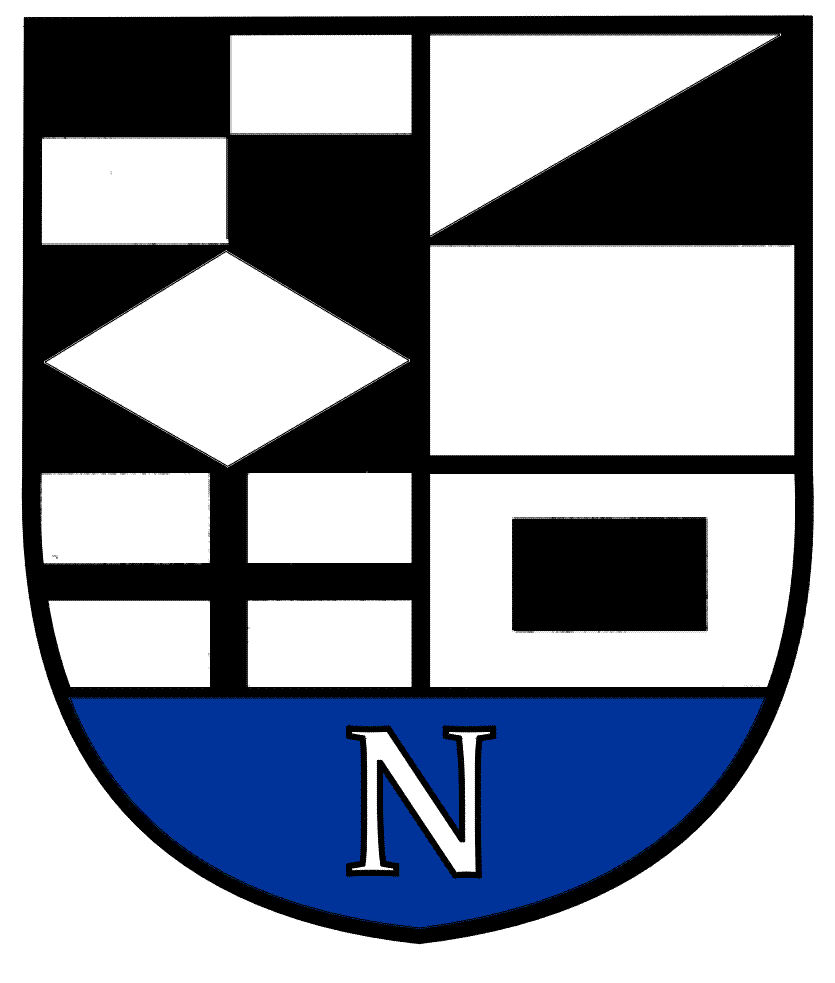 NERINGOS SAVIVALDYBĖS MERASPOTVARKISDĖL NERINGOS SAVIVALDYBĖS KULTŪROS IR MENO PROGRAMŲ IR SRIČIŲ PROJEKTŲ FINANSAVIMO NERINGOS SAVIVALDYBĖS BIUDŽETO LĖŠOMIS DOKUMENTŲ FORMŲ PATVIRTINIMO2023 m. gegužės 30 d. Nr. V10-98NeringaVadovaudamasis Lietuvos Respublikos vietos savivaldos įstatymo 25 straipsnio 5 dalimi, Lietuvos Respublikos viešojo administravimo įstatymo 16 straipsnio 1 dalies 2 punktu ir Kultūros bei meno projektų finansavimo Neringos savivaldybės biudžeto lėšomis tvarkos aprašo, patvirtinto Neringos savivaldybės tarybos 2018 m. rugpjūčio 30 d. sprendimo Nr.T1-100 „Dėl Kultūros bei meno projektų finansavimo Neringos savivaldybės biudžeto lėšomis tvarkos nustatymo“ (2022 m. birželio 30 d. sprendimo Nr. T1-110 redakcija), 53 ir 84 punktais:1. Tvirtinu:1.1. Neringos savivaldybės biudžeto lėšomis finansuojamos kultūros ir meno programos projekto sutarties formą (pridedama);1.2. Neringos savivaldybės biudžeto lėšomis finansuojamos kultūros ir meno programos projekto tarpinės ataskaitos formą (pridedama);1.3. Neringos savivaldybės biudžeto lėšomis finansuojamos kultūros ir meno programos projekto galutinės ataskaitos formą (pridedama);1.4. Neringos savivaldybės biudžeto lėšomis finansuojamo kultūros ir meno srities projekto sutarties formą (pridedama);1.5. Neringos savivaldybės biudžeto lėšomis finansuojamo kultūros ir meno srities projekto ataskaitos formą (pridedama). 2. Pripažįstu netekusiu galios:2.1. Neringos savivaldybės administracijos direktoriaus 2019 m. kovo 21 d. įsakymą Nr. V13-99 „Dėl Neringos savivaldybės kultūros ir meno programų projektų finansavimo Neringos savivaldybės biudžeto lėšomis dokumentų formų patvirtinimo“;2.2. Neringos savivaldybės administracijos direktoriaus 2019 m. vasario 4 d. įsakymą Nr. V13-51 „Dėl Neringos savivaldybės kultūros bei meno projektų finansavimo Neringos savivaldybės biudžeto lėšomis dokumentų formų patvirtinimo“.Skelbti šį potvarkį Teisės aktų registre ir Neringos savivaldybės interneto svetainėje.Savivaldybės meras                                                                                                  Darius JasaitisDiana Liutkutė2023-05-22PATVIRTINTANeringos savivaldybės mero 2023 m. gegužės 30 d. potvarkiu Nr. V10-98(Neringos savivaldybės biudžeto lėšomis finansuojamo kultūros ir meno programos projekto sutarties forma)NERINGOS SAVIVALDYBĖS BIUDŽETO LĖŠOMIS FINANSUOJAMOS KULTŪROS IR MENO PROGRAMOS PROJEKTO SUTARTISNr.20     m. ______________ d.Neringos savivaldybė, atstovaujama Savivaldybės mero Dariaus Jasaičio, vadovaudamasi Kultūros bei meno projektų finansavimo Neringos savivaldybės biudžeto lėšomis tvarkos aprašo, patvirtinto Neringos savivaldybės tarybos 2018 m. rugpjūčio 30 d. sprendimo Nr. T1-100 „Dėl kultūros bei meno projektų finansavimo Neringos savivaldybės biudžeto lėšomis tvarkos nustatymo“ (2022 m. birželio 30 d. sprendimo Nr. T1-110 redakcija), nuostatomis ir Savivaldybės mero 20__m. _________d. potvarkiu „Dėl____________________________________________“,                                      (potvarkis dėl kultūros ir meno sričių bei programų projektų finansavimo pavadinimas) ir ______________________________________________________________________________(įstaigos juridinė forma (asociacija, viešoji įstaiga,  valstybės biudžetinė įstaiga ir kt.) ir įstaigos pavadinimas)(toliau – Projekto vykdytojas), atstovaujama _________________________________________,(pareigų pavadinimas, vardas, pavardė)sudarė šią sutartį.I. SUTARTIES DALYKASŠios sutarties dalykas yra kultūros ar meno programos   ______________________________________ projekto _________________________________                  (pavadinimas)                                                                              (projekto pavadinimas)(toliau – Projektas) trejų metų įgyvendinimas ir dalinis finansavimas 20___, 20___, ir 20___ metais.ŠALIŲ ĮSIPAREIGOJIMAISavivaldybė įsipareigoja:dalinai finansuoti šios sutarties 1 punkte nurodyto Projekto vykdymą 20___ m. ir skirti šiam tikslui, atsižvelgiant į Projekto vykdytojo pateiktą patikslintą Projekto aprašymą (1 priedas) ir patikslintą išlaidų sąmatą su papildomo finansavimo šaltiniais (2 priedas), kurie yra neatskiriama sutarties dalis, _______ Eur (suma žodžiais); 20___ ir 20___ m. finansavimas skiriamas, atsižvelgiant į Projekto vykdytojo ataskaitoje pateiktus 20___ m. (praėjusių metų) veiklos rezultatus, patikslintą Projekto aprašymą ir patikslintą išlaidų sąmatą ir pasirašius papildomus susitarimus prie sutarties dėl Projekto dalinio finansavimo antrais ir trečiais metais.   2.3. lėšas pervesti Projekto vykdytojui (į. k. ______________), į nurodytą sąskaitą Nr. LT_____________________, esančią _______________________, banko kodas __________,                                                                                  (banko pavadinimas)3. Projekto vykdytojas įsipareigoja: 3.1. sutarties 1 punkte nurodytą Projektą įvykdyti iki 20____ m. __________ d. pagal prie šios sutarties pridėtą Projekto patikslintą aprašymą (1 priedas) ir patikslintą išlaidų sąmatą (2 priedas);3.2. skirtas savivaldybės biudžeto lėšas naudoti tik pagal sutartyje ir jos prieduose nurodytą paskirtį;3.3. iki 20___ m. ________________ d. pateikti Savivaldybės administracijos Kultūros skyriui (toliau – Kultūros skyrius) Projekto įgyvendinimo 1-ųjų metų ataskaitą pagal Savivaldybės mero  patvirtintą tarpinės ataskaitos formą už gautą finansavimo etapą (pateikiant faktines išlaidas liudijančių dokumentų patvirtintas kopijas);3.4. iki 20___ m. ______________ d. pateikti Kultūros skyriui Projekto įgyvendinimo 2-ųjų metų ataskaitą pagal Savivaldybės mero patvirtintą tarpinės ataskaitos formą (pateikiant faktines išlaidas liudijančių dokumentų patvirtintas kopijas);3.5. įvykdęs 3-iųjų metų programą, ne vėliau kaip per 20 darbo dienų, Kultūros skyriui pateikti apibendrintą galutinę Projekto įgyvendinimo ataskaitą pagal Savivaldybės mero patvirtintą galutinės ataskaitos formą (pateikiant faktines išlaidas liudijančių dokumentų patvirtintas kopijas);3.6. jeigu Projektas įgyvendinamas einamųjų metų gruodžio mėnesį, veiklos ataskaitą apie savivaldybės biudžeto lėšų panaudojimą Projekto vykdytojas turi pateikti ne vėliau kaip per 5 darbo dienas nuo naujų biudžetinių metų pradžios;3.7. Ataskaitos, pateiktos vėliau nei sutartyje numatytais terminais, nepriimamos, o skirtos lėšos laikomos panaudotomis netinkamai ir turi būti grąžinamos Savivaldybei per 20 darbo dienų, nebent projekto vykdytojas nurodo nenumatytas priežastis (force majeure) ir pateikia tai įrodančius dokumentus, dėl kurių šis terminas buvo praleistas, ir Savivaldybės meras ar jo įgaliotas asmuo nusprendžia jį atnaujinti. 3.8. Projekto viešinimo medžiagoje nurodyti, kad projektą finansuoja Savivaldybė, naudojant aiškiai matomą Savivaldybės herbą ir / ar Savivaldybės prekės ženklą arba tekstinę nuorodą „Projektą finansuoja Neringos savivaldybė“. 3.9. užtikrinti, kad perkant Projekto įgyvendinimui reikalingas prekes, paslaugas savivaldybės biudžeto lėšomis bus laikomasi Lietuvos Respublikos viešųjų pirkimų įstatymo ir kitų teisės aktų nustatytos tvarkos;3.10. suderinti meninės programos atlikėjus ir muzikines grupes su Neringos savivaldybės Kultūros ir meno taryba (papunktis galioja tik programos “Tęstinių masinių renginių rėmimas” projektų vykdytojams).PAPILDOMOS SUTARTIES SĄLYGOSProjekto vykdytojas privalo užtikrinti, kad Projektui įgyvendinti skirtos lėšos būtų panaudotos pagal sutartyje ir jos prieduose nurodytą paskirtį. Nustačius, kad Projekto vykdytojas neįvykdė sutarties 3 ir 4 punktuose nustatytų įsipareigojimų, Savivaldybės meras nustato terminą, per kurį turi būti grąžinamos visos arba dalis projekto įgyvendinimui skirtų lėšų, kurios nebuvo panaudotos pagal sutartyje ar jos prieduose nurodytą paskirtį. Skirtos lėšos laikomos panaudotomis pagal sutartyje ir jos prieduose nurodytą paskirtį, jeigu: 6.1. yra pasiekti paraiškoje ir sutartyje nurodyti Projekto rezultatai; 6.2. skirtos lėšos panaudotos tinkamoms Projekto išlaidoms apmokėti. 7. Projekto išlaidų tinkamumas nustatomas vertinant, ar jos: 7.1. yra faktiškai patirtos ir apmokėtos Projekto vykdymo laikotarpiu, numatytu sutartyje, nepažeidžiant Lietuvos Respublikos teisės aktų reikalavimų, įtrauktos į Projekto vykdytojo apskaitą ir gali būti nustatomos, patikrinamos ir patvirtinamos atitinkamais apskaitos dokumentais, turinčiais visus Lietuvos Respublikos buhalterinės apskaitos įstatyme ir kituose teisės aktuose nustatytus apskaitos dokumentų rekvizitus, o išlaidas pateisinančiuose ir apmokėjimą įrodančiuose dokumentuose nurodytas turinys leidžia identifikuoti išlaidų ir Projekto sąsajas; 7.2. yra realios, atitinkančios rinkos kainas; 7.3. yra patirtos laikantis Lietuvos Respublikos viešųjų pirkimų įstatymo (toliau – VPĮ) nuostatų, jeigu Projekto vykdytojas, vadovaujantis VPĮ nuostatomis, yra perkančioji organizacija. 8. Finansinių metų pradžioje Projekto vykdytojas privalo skaičiuoti planuojamą metų veiklos finansavimą. Jeigu numatoma, kad veikla bus daugiau kaip 50 procentų finansuojama iš valstybės ar savivaldybės biudžetų arba kitų valstybės ar savivaldybės fondų, arba VPĮ nustatytų viešųjų ar privačių juridinių asmenų lėšų, Projekto vykdytojas tais finansiniais metais visus savo pirkimus, nepriklausomai nuo lėšų šaltinio, vykdo VPĮ nustatyta tvarka. 9. Jeigu Projekto vykdytojas pagal planuojamą metų pradžioje finansavimą yra ne perkančioji organizacija, o per metus gavus finansavimą paaiškėja, kad jis tapo perkančiąja organizacija, visus pirkimus nuo šio momento jis privalo vykdyti vadovaudamasis VPĮ. 10. Projekto vykdytojai, kurie yra laikomi perkančiąja organizacija, privalo atlikti pirkimus vadovaudamiesi LR Viešųjų pirkimų įstatymo nuostatomis.11. Projekto vykdytojai, kurie nėra perkančioji organizacija, pirkimus vykdo siekdami išvengti konkurencijos iškraipymo bei užtikrinti visų prekių ar paslaugų tiekėjų lygiateisiškumą, nediskriminavimą bei vienodo požiūrio skaidrumą. Neperkančiosios organizacijos pirkimo tikslas – sudaryti ekonomiškai pagrįstą pirkimo sutartį, leidžiančią įsigyti Vykdytojui reikalingų prekių, paslaugų ar darbų, racionaliai naudojant projektui skirtas finansavimo lėšas.12. Neperkančioji organizacija pagal galimybę kvietimą dalyvauti pirkime pateikia daugiau nei vienam tiekėjui ir pasirenka ekonomiškai naudingiausią pasiūlymą. 13. Neperkančioji organizacija turi teisę kreiptis į vieną tiekėją ir sudaryti su juo pirkimo sutartį, kai yra bent viena iš sąlygų: 13.1. paskelbus kvietimą dalyvauti pirkime nebuvo gauta nė vieno neperkančiosios organizacijos nustatytus reikalavimus atitinkančio tiekėjo pasiūlymo, o pirminės pirkimo sąlygos iš esmės nekeičiamos;13.2. prekes, paslaugas ar darbus dėl meninių ar techninių priežasčių gali tiekti, teikti ar atlikti tik konkretus tiekėjas arba tiekėjas, turintis išimtines teises gaminti (tiekti) šias prekes, teikti paslaugas ar atlikti darbus;13.3. neperkančioji organizacija pagal ankstesnę pirkimo sutartį iš kokio nors tiekėjo  pirko prekių ir nustatė, kad iš jo verta pirkti papildomai, siekiant iš dalies pakeisti turimas ir įprastines prekes ar įrenginius arba padidinti turimų prekių ar įrenginių skaičius (kiekius), kai, pakeitus tiekėją, neperkančiajai organizacijai reikėtų įsigyti medžiagų, turinčių kitokias technines charakteristikas, ir dėl to atsirastų nesuderinamumų arba per didelių techninių eksploatacijos ir priežiūros sunkumų; 13.4. perkamos literatūros, mokslo ir meno kūrinių autorių, atlikėjų ar jų kolektyvo paslaugos.14. Pirkimo sutartis, kurios vertė be PVM viršija 5000 eurų (penkis tūkstančius eurų), turi būti sudaroma raštu. Kai kreipiamasi į vieną tiekėją, reikalavimai ir pasiūlymas gali būti pateikiami žodžiu.15. Projekto tikslams pasiekti būtinų administravimo išlaidų (pvz., Projekto vadovo ir darbuotojų darbo užmokesčio, biuro nuomos ir komunalinių paslaugų, ryšių paslaugų, kanceliarinių prekių) dydis negali būti didesnis nei 20 procentų lėšų sumos, skirtos iš savivaldybės biudžeto Projektui įgyvendinti.16. Projekto nenumatytų išlaidų dydis patikslintoje išlaidų sąmatoje prie sutarties negali būti didesnis nei 10 procentų lėšų sumos, skirtos Projektui įgyvendinti. Esant reikalui nenumatytoms išlaidoms priskirtas išlaidas Projekto vykdytojas gali naudoti ir patikslintoje sąmatoje prie sutarties nurodytoms kitoms išlaidoms padengti tuo atveju, jeigu minėtos išlaidos neviršija sutartyje nustatytų ribojimų. 17. Savivaldybės biudžeto lėšų dydis vieno Projekto dalyvio maitinimui negali viršyti 20 procentų Sutarties pasirašymo metu galiojusios bazinės socialinės išmokos dydžio. Savivaldybės biudžeto lėšų panaudojimas ne Projekto dalyvių (žiūrovų, svečių ir pan.) maitinimui yra neleidžiamas, išskyrus atvejus, kai tokios išlaidos yra būtinos Projektui įgyvendinti. 18. Jei finansuojamo Projekto pobūdis yra spausdintinio leidinio leidyba, Projekto vykdytojas turi skirti Neringos savivaldybės Viktoro Miliūno viešajai bibliotekai (toliau – Biblioteka) ir Savivaldybei po 10 išleisto leidinio egzempliorių. 19. Jei finansuojamo Projekto pobūdis yra skaitmeninio kūrinio (CD, DVD ar kitokios skaitmeninės laikmenos) leidyba, Projekto vykdytojas po vieną išleisto kūrinio egzempliorių skiria Savivaldybei ir Bibliotekai. 20.  Savivaldybės biudžeto lėšos negali būti naudojamos:20.1. išlaidoms pagal sutartis su konsultantais, tarpininkais, kuriems mokestis nurodomas kaip visos Projekto vertės procentinė dalis; 20.2. baudoms, delspinigiams, finansinėms nuobaudoms, bylinėjimosi išlaidoms, paskolų palūkanoms ir skolų padengimo išlaidoms; 20.3. projektams, kurie yra bendrojo ugdymo, profesinio mokymo, aukštojo mokslo įstaigų mokymo programų dalis; 20.4. investiciniams projektams, pastatams statyti, statiniams rekonstruoti; 20.5. ilgalaikiam materialiajam ir nematerialiajam turtui įsigyti; 20.6. Projekto vykdytojų veiklos plėtrai ar jų kasdienei veiklai (pavyzdžiui, biuro nuomai ar komunalinėms paslaugoms, internetui, telefoniniams pokalbiams, biuro prekėms, darbo užmokesčiui); 20.7. pastatų ir patalpų remontui; 20.8. narystės asociacijose mokesčiams apmokėti;20.9. alkoholio ir tabako gaminiams įsigyti.21. Projekto vykdytojas gali ne vėliau kaip prieš 20 darbo dienų iki sutartyje nurodyto Projekto įgyvendinimo termino pabaigos Savivaldybės merui pateikti argumentuotą prašymą dėl: 21.1. Projekto įgyvendinimo laikotarpio keitimo, kai prašoma Projekto įgyvendinimo laikotarpį pratęsti ne vėliau kaip iki einamųjų metų gruodžio 31 d.; 21.2. sąmatos prie sutarties keitimo, kai keičiasi sąmatos prie sutarties straipsniuose nurodytų išlaidų paskirtis (Projektui įgyvendinti reikalingos kitos išlaidos, negu nurodyta sąmatoje). Sąmata prie sutarties netikslinama, jei skirtumas tarp planuotų ir faktiškai panaudotų lėšų pagal atskirą išlaidų straipsnį neviršija 30 procentų.22. Sprendimą dėl sutarties  punkte nurodytų prašymų priima Savivaldybės meras arba jo įgaliotas valstybės tarnautojas per 5 darbo dienas nuo prašymo pateikimo dienos. Patenkinus prašymą koreguoti sąmatą, koreguota Projekto sąmata pasirašyta Projekto vykdytojo ir už buhalterinę apskaitą atsakingo asmens, pridedama prie Projekto sutarties bei pateikiama Buhalterinės apskaitos skyriui. 23. Projekto vykdytojas informuoja Kultūros skyrių apie Projekto pavadinimo ar Projekto vadovo pasikeitimą per 5 darbo dienas įvykus tokiems pokyčiams.24. Praleidus sutarties 23 punkte nustatytą terminą, prašymai yra atmetami, nebent Projekto vykdytojas nurodo svarbias priežastis (force majeure) ir pateikia tai įrodančius dokumentus, dėl kurių šis terminas buvo praleistas.25. Nepatenkinus ar atmetus prašymą, teiktą sutarties 23 punkte nustatyta tvarka, Projekto vykdytojas turi laikytis sutartyje nustatytų sąlygų. 26. Sutarties galiojimo metu Projekto vykdytojas neturi teisės perleisti jokių savo teisių ir pareigų, kylančių iš sutarties, tretiesiems asmenims. BAIGIAMOSIOS NUOSTATOS27. Savivaldybė neatsako už sutarties vykdymo nesklandumus, kylančius dėl neteisingai nurodytų Projekto vykdytojo rekvizitų ir kitų duomenų. Už jų tikslumą ir teisingumą atsako Projekto vykdytojas. 28. Už įsipareigojimų nevykdymą ar netinkamą vykdymą šios sutarties šalys atsako Lietuvos Respublikos įstatymų nustatyta tvarka.29. Ginčai dėl šios sutarties vykdymo sprendžiami šalių susitarimu, o nesusitarus – Lietuvos Respublikos įstatymų nustatyta tvarka.30. Sutartis įsigalioja nuo tos dienos, kai ją pasirašo abi sutarties šalys, ir galioja, kol šalys įvykdo visus joje numatytus įsipareigojimus arba iki kol sutartis bus nutraukta. 31. Jei, pasirašius šią sutartį, paaiškėja, kad Projekto vykdytojas negalės vykdyti Projekto, apie tai jis nedelsdamas raštu informuoja Kultūros skyrių ir grąžina gautas lėšas į savivaldybės biudžetą. Tokiu atveju sutarties galiojimo pabaiga siejama su rėmimo lėšų už Projekto įgyvendinimą grąžinimo savivaldybės biudžetui diena. 32. Savivaldybės meras pasilieka teisę vienašališkai nutraukti Sutartį, jeigu paaiškėja šios aplinkybės: 32.1. Projekto vykdytojas nevykdo 1 punkte nurodyto Projekto; 32.2. nustatoma, kad skirtas Projektui savivaldybės biudžeto lėšas naudoja ne pagal paskirtį;32.3. paaiškėja, kad Projekto vykdytojas pateikė klaidingus duomenis, kurių pagrindu buvo skirtos savivaldybės biudžeto lėšos.33. Sutartį nutraukus Savivaldybės mero iniciatyva, Projekto vykdytojas privalo per 20 darbo dienų grąžinti Savivaldybės administracijai visą iš savivaldybės biudžeto gautą lėšų sumą į Sutartyje nurodytą savivaldybės biudžeto sąskaitą. 34. Sutartis sudaryta 2 vienodą juridinę galią turinčiais egzemplioriais, po vieną kiekvienai šaliai.ŠALIŲ REKVIZITAINeringos savivaldybė            		______________________________ Įmonės kodas 188754378			Įmonės kodas ___________________Adresas Taikos g. 2, LT-93123, Neringa	Adresas _______________________Sąsk. Nr. LT214010042301204821 		Sąsk. Nr. _______________________Bankas AB Luminor bankas		Bankas ________________________Banko kodas 40100			Banko kodas ____________________ Tel. / Faks. (8 469) 52 622, (8 469) 52 578                  Tel. / Faks. _____________________________________________________		_______________________________ (pareigos, vardas, pavardė) 		(pareigos, vardas, pavardė)______________________________		_______________________________(parašas)				(parašas) A.V.					A.VNeringos savivaldybės biudžeto lėšomis finansuojamo kultūros ir meno programos projekto sutarties    priedas Nr.1PROGRAMOS __________________________________                (programos pavadinimas)PROJEKTO APRAŠYMAS1. PROGRAMOS PROJEKTO PAVADINIMAS (įrašyti)2. INFORMACIJA APIE PROGRAMOS PROJEKTĄ2.1. Programos projekto 3 metų įgyvendinimo pradžia ir pabaiga (įrašyti)2.2. Programos projekto įgyvendinimo forma (įrašyti):(festivalis, paroda, knygos leidyba, CD, DVD ar kitokia skaitmeninės laikmenos leidyba, skaitmeninių programų sukūrimas, seminaras, koncertas, kūrybinės dirbtuvės, menininkų rezidencijos, tarptautinių kultūrinių mainų projektai ir pan.) 2.3. Programos projekto įgyvendinimo vieta (įrašyti):2.4. Trumpas programos projekto pristatymas I (II arba III) metais 20__ m. (įrašyti)(projekto idėja, projekto atitiktis pasirinktam prioritetui, pasirinkta tikslinė auditorija, kokiu būdu bus įtraukta tikslinė grupė ir pasiekti projekto tikslai, kt.)2.5. Numatomi programos projekto dalyviai I (II arba III) metais 20__ m. (įrašyti): 2.6. Projekto rinkodaros ir viešinimo programa I (II arba III) metais 20__ m. (įrašyti):(informacijos sklaidos strategija, orientuota į tikslinę grupę, informacinės sklaidos formos bei pateikimo kanalai)2.7. Programos projekto įgyvendinimo grafikas I (II arba III) metais 20__ m. (įrašyti ir pažymėti):2.8. Kurie projekto renginiai, veiklos ir (ar) leidiniai numatomi nemokami, kurie mokami, dar nežinoma (įrašyti):2.9. Planuojami programos projekto rezultatai I (II arba III) metais 20___ m. (įrašyti):3. PROGRAMOS PROJEKTO PARTNERIAI  I (II arba III) metais 20___ m.__________________________________________ 		_________________________(organizacijos vadovo pareigos, vardas ir pavardė)	A. V.		(parašas)________________________________________		________________________(programos vadovo vardas ir pavardė)				(parašas)(data)PATVIRTINTA Neringos savivaldybės mero 2023 m. gegužės 30 d. potvarkiu Nr. V10-98(Neringos savivaldybės biudžeto lėšomis finansuojamo kultūros ir meno programos projekto tarpinės ataskaitos forma)_____________________________________(projekto vykdytojo organizacijos pavadinimas)_____________________________________________________________________(projekto vykdytojo organizacijos juridinio asmens kodas, adresas, telefono numeris, el. paštas)ATASKAITA GAUTA20__ m. ___________________ d.NERINGOS SAVIVALDYBĖS BIUDŽETO LĖŠOMIS FINANSUOJAMOS KULTŪROS IR MENO PROGRAMOS______________________________________________________(programos pavadinimas) PROJEKTO ______________________________________________________(projekto pavadinimas)ĮGYVENDINIMO ____ (I, II ar III ) METŲ TARPINĖ VEIKLOS REZULTATŲ ATASKAITA UŽ 20____METUS20___ m. _______________ d. Programos projekto vykdymo dalinio finansavimo iš savivaldybės biudžeto lėšų sutartyje Nr.______ (toliau – Sutartis) nurodytas projekto įgyvendinimo laikotarpis – nuo 20___m. ___________ d. iki 20__m. ____________ d. Sutartimi iš Neringos savivaldybės biudžeto lėšų programos projektui įgyvendinti I įgyvendinimo metams skirta ______  Eur.20_____ m.__________ d. Papildomu susitarimu Nr.______ iš Neringos savivaldybės biudžeto lėšų projektui įgyvendinti _____  įgyvendinimo metams skirta _______ Eur.                                                             (II ar III)1. Trumpas programos projekto Sutarties 1 priede numatytų tikslų ir uždavinių, projekto išliekamosios vertės aprašymas ___(I, II ar III) projekto įgyvendinimo metais2. Informacija apie programos projekto veiklas___(I, II ar III) projekto įgyvendinimo metais(įvykusių renginių, edukacinių veiklų formos, pobūdis, pavadinimai,  lankytojų skaičius)3. Informacija apie programos projekto dalyvius __ (I, II ar III) projekto įgyvendinimo metais4. Informacija apie programos projekto viešinimą visuomenės informavimo priemonėse, projekto vykdytojo organizacijos svetainėje, socialiniuose tinkluose ir kt. __ (I, II ar III) projekto įgyvendinimo metais5. Informacija apie programos projektui vykdyti panaudotą projekto vykdytojo, rėmėjų, partnerių indėlį, nurodant jų formą ir finansinę išraišką ___(I, II ar III) projekto įgyvendinimo metais6. Informacija apie programos projekto metu patirtas išlaidas ir gautas pajamas___ (I, II ar III) projekto įgyvendinimo metais7. Projekto įgyvendinimo išlaidos ___ (I, II ar III) projekto įgyvendinimo metais (Turi būti pridedamos išlaidas pateisinančių dokumentų kopijos)8. Projekto nauda ___ (I, II ar III) projekto įgyvendinimo metais (Kokią naudą davė projektas? Ar projekto nauda bus jaučiama trumpą ar ilgą laiką  po projekto įgyvendinimo? Kas yra trumpalaikės ir ilgalaikės projekto naudos gavėjai?)9. Projekto pasiekti rezultatai ___ (I, II ar III) projekto įgyvendinimo metais :10. Projekto tobulinimo galimybės (Kas turėtų būti padaryta, kad pagerėtų projekto kokybė ateityje?)Patvirtiname, kad visa anksčiau nurodyta informacija yra išsami ir teisinga:Projekto vykdytojo organizacijos vadovas ___________	                 ________________________                                                                           (parašas)                      (pareigos, vardas ir pavardė)Vyriausiasis buhalteris (finansininkas) _____________	                 ________________________(parašas)                      (pareigos, vardas ir pavardė)Programos projekto vadovas  ___________________	         ______________________(parašas)                          (pareigos, vardas ir pavardė)Ataskaitą užpildė:______________________________________________________________(vardas, pavardė, tel. Nr., el. paštas)PATIKRINTA			PATIKRINTA____________________			______________________(Neringos savivaldybės administracijos	(Neringos savivaldybės administracijos valstybės tarnautojo, atsakingo už programos 	Buhalterinės apskaitos skyriaus darbuotojo vykdymą, pareigų pavadinimas)	pareigų pavadinimas)_________________________		__________________________(parašas)				(parašas)_______________________			__________________________(vardas ir pavardė)			(vardas ir pavardė)_______________________			________________________(data)				(data)PATVIRTINTA Neringos savivaldybės mero2023 m gegužės 30 d. potvarkiu             Nr. V10-98(Neringos savivaldybės biudžeto lėšomis finansuojamo kultūros ir meno programos projekto galutinės ataskaitos forma)_____________________________________(projekto vykdytojo organizacijos pavadinimas)_____________________________________________________________________(projekto vykdytojo organizacijos juridinio asmens kodas, adresas, telefono numeris, el. paštas)ATASKAITA GAUTA20__ m. ___________________ d.NERINGOS SAVIVALDYBĖS BIUDŽETO LĖŠOMIS FINANSUOJAMOS KULTŪROS IR MENO PROGRAMOS______________________________________________________(programos pavadinimas) PROJEKTO ______________________________________________________(projekto pavadinimas)ĮGYVENDINIMO 3 METŲ 20__ – 20__M. GALUTINĖ VEIKLOS REZULTATŲ                                                                                                                                                                                                                                                                                                                 ATASKAITA20___ m. _______________ d. Programos projekto vykdymo dalinio finansavimo iš savivaldybės biudžeto lėšų sutartyje Nr.______ (toliau – Sutartis) nurodytas projekto įgyvendinimo laikotarpis – nuo 20___m. ___________ d. iki 20__m. ____________ d. Sutartimi iš Neringos savivaldybės biudžeto lėšų programos projektui įgyvendinti I įgyvendinimo metams skirta ______  Eur.20_____ m.__________ d. Papildomu susitarimu Nr.______ iš Neringos savivaldybės biudžeto lėšų projektui įgyvendinti  II įgyvendinimo metams skirta _______ Eur.20_____ m.__________ d. Papildomu susitarimu Nr.______ iš Neringos savivaldybės biudžeto lėšų projektui įgyvendinti III į gyvendinimo metams skirta _______ Eur.Iš viso per 3 metus programos projektui įgyvendinti skirta ______ Eur.1. Trumpas programos projekto Sutarties 1 priede numatytų tikslų ir uždavinių, projekto išliekamosios vertės aprašymas per 3 projekto įgyvendinimo metus2. Informacija apie programos projekto veiklas per 3 projekto įgyvendinimo metusInformacija apie programos projekto dalyvius per 3 projekto įgyvendinimo metusInformacija apie įgyvendintą projekto rinkodaros ir viešinimo programą per 3 projekto įgyvendinimo metus (Kokios rinkodaros/viešinimo priemonės/būdai pasiteisino, ką keistumėte?)Informacija apie programos projektui vykdyti panaudotą projekto vykdytojo, rėmėjų, partnerių indėlį, nurodant jų formą ir finansinę išraišką per 3 projekto įgyvendinimo metusInformacija apie programos projekto metu patirtas išlaidas ir gautas pajamas per 3 projekto įgyvendinimo metus7. Projekto nauda įgyvendinus projektą (Kaip pavyko pasiekti užsibrėžtus projekto tikslus? Kokią naudą davė projektas? Ar projekto nauda bus jaučiama trumpą ar ilgą laiką  po projekto įgyvendinimo? Kas yra trumpalaikės ir ilgalaikės projekto naudos gavėjai?)8. Projekto pasiekti rezultatai įgyvendinus projektą (Dalyvių, lankytojų, išleistų leidinių, parengtų programų, organizuotų renginių ir kt. skaičius)9. Projekto tobulinimo galimybės (Ką darytumėte kitaip, jei projektas būtų tęsiamas ateityje?)Patvirtiname, kad visa anksčiau nurodyta informacija yra išsami ir teisinga:Projekto vykdytojo organizacijos vadovas _____________      	________________________(parašas)                  (pareigos, vardas ir pavardė)Vyriausiasis buhalteris (finansininkas) _____________	                       ________________________(parašas)                    (pareigos, vardas ir pavardė)Programos projekto vadovas  ________________	              ______________________       (parašas)		  (pareigos, vardas ir pavardė)Ataskaitą užpildė:______________________________________________________________(vardas, pavardė, tel. Nr., el. paštas)PATIKRINTA			PATIKRINTA____________________			______________________(Neringos savivaldybės administracijos	(Neringos savivaldybės administracijos valstybės tarnautojo, atsakingo už programos 	Buhalterinės apskaitos skyriaus darbuotojo vykdymą, pareigų pavadinimas)	pareigų pavadinimas)_________________________		__________________________(parašas)				(parašas)_______________________			__________________________(vardas ir pavardė)			(vardas ir pavardė)_______________________			________________________(data)				(data)PATVIRTINTANeringos savivaldybės mero 2023 m. gegužės 30 d. potvarkiu Nr. V10-98(Neringos savivaldybės biudžeto lėšomis finansuojamo kultūros ir meno srities projekto sutarties forma)NERINGOS SAVIVALDYBĖS BIUDŽETO LĖŠOMIS FINANSUOJAMOS KULTŪROS IR MENO SRITIES PROJEKTO SUTARTISNr.20     m. ______________ d.Neringos savivaldybė, atstovaujama Savivaldybės mero Dariaus Jasaičio, vadovaudamasi Kultūros bei meno projektų finansavimo Neringos savivaldybės biudžeto lėšomis tvarkos aprašo, patvirtinto Neringos savivaldybės tarybos 2018 m. rugpjūčio 30 d. sprendimo Nr. T1-100 „Dėl kultūros bei meno projektų finansavimo Neringos savivaldybės biudžeto lėšomis tvarkos nustatymo“ (2022 m. birželio 30 d. sprendimo Nr. T1-110 redakcija), nuostatomis ir Savivaldybės mero 20__m. _________d. potvarkiu „Dėl____________________________________________“,                                      (potvarkis dėl kultūros ir meno sričių bei programų projektų finansavimo pavadinimas) ir ______________________________________________________________________________(įstaigos juridinė forma (asociacija, viešoji įstaiga,  valstybės biudžetinė įstaiga ir kt.) ir įstaigos pavadinimas)(toliau – Projekto vykdytojas), atstovaujama _________________________________________,(pareigų pavadinimas, vardas, pavardė)sudarė šią sutartį.I. SUTARTIES DALYKASŠios sutarties dalykas yra kultūros ar meno srities   ______________________________                                                                                                                 (srities pavadinimas)  projekto ____________________ (toliau – Projektas) įgyvendinimas ir dalinis finansavimas 20__              (projekto pavadinimas)   metais.ŠALIŲ ĮSIPAREIGOJIMAISavivaldybė įsipareigoja:dalinai finansuoti šios sutarties 1 punkte nurodyto Projekto vykdymą 20___ m. ir skirti šiam tikslui, atsižvelgiant į Projekto vykdytojo pateiktą patikslintą patikslintą išlaidų sąmatą su papildomo finansavimo šaltiniais (1 priedas), kurie yra neatskiriama sutarties dalis, __________________ Eur (suma žodžiais);lėšas pervesti Projekto vykdytojui (į.k. ______________), į nurodytą sąskaitą Nr. LT_____________________, esančią _______________________, banko kodas __________,                                                                                  (banko pavadinimas)3. Projekto vykdytojas įsipareigoja: 3.1. sutarties 1 punkte nurodytą Projektą įvykdyti iki 20____ m. __________ d. pagal prie šios sutarties pridėtą patikslintą išlaidų sąmatą (1 priedas);3.2. skirtas savivaldybės biudžeto lėšas naudoti tik pagal sutartyje ir jos prieduose nurodytą paskirtį;3.3. iki 20___ m. _____________ d. pateikti Savivaldybės administracijos Kultūros skyriui (toliau – Kultūros skyrius) Projekto įgyvendinimo ataskaitą pagal Savivaldybės mero  patvirtintą ataskaitos formą (pateikiant faktines išlaidas liudijančių dokumentų patvirtintas kopijas);3.4. jeigu Projektas įgyvendinamas einamųjų metų gruodžio mėnesį, veiklos ataskaitą apie savivaldybės biudžeto lėšų panaudojimą Projekto vykdytojas turi pateikti ne vėliau kaip per 5 darbo dienas nuo naujų biudžetinių metų pradžios;3.5. ataskaitos, pateiktos vėliau nei sutartyje numatytais terminais, nepriimamos, o skirtos lėšos laikomos panaudotomis netinkamai ir turi būti grąžinamos Savivaldybei per 20 darbo dienų, nebent projekto vykdytojas nurodo nenumatytas priežastis (force majeure) ir pateikia tai įrodančius dokumentus, dėl kurių šis terminas buvo praleistas, ir Savivaldybės meras ar jo įgaliotas asmuo nusprendžia jį atnaujinti. 3.6. Projekto viešinimo medžiagoje nurodyti, kad projektą finansuoja Savivaldybė, naudojant aiškiai matomą Savivaldybės herbą ir / ar Savivaldybės prekės ženklą arba tekstinę nuorodą „Projektą finansuoja Neringos savivaldybė“. 3.7. užtikrinti, kad perkant Projekto įgyvendinimui reikalingas prekes, paslaugas savivaldybės biudžeto lėšomis bus laikomasi Lietuvos Respublikos viešųjų pirkimų įstatymo ir kitų teisės aktų nustatytos tvarkos.PAPILDOMOS SUTARTIES SĄLYGOS4. Projekto vykdytojas privalo užtikrinti, kad Projektui įgyvendinti skirtos lėšos būtų panaudotos pagal sutartyje ir jos prieduose nurodytą paskirtį. 5. Nustačius, kad Projekto vykdytojas neįvykdė sutarties 3 ir 4 punktuose nustatytų įsipareigojimų, Savivaldybės meras nustato terminą, per kurį turi būti grąžinamos visos arba dalis projekto įgyvendinimui skirtų lėšų, kurios nebuvo panaudotos pagal sutartyje ar jos prieduose nurodytą paskirtį. 6. Skirtos lėšos laikomos panaudotomis pagal sutartyje ir jos prieduose nurodytą paskirtį, jeigu: 6.1. yra pasiekti paraiškoje ir sutartyje nurodyti Projekto rezultatai; 6.2. skirtos lėšos panaudotos tinkamoms Projekto išlaidoms apmokėti. 7. Projekto išlaidų tinkamumas nustatomas vertinant, ar jos: 7.1. yra faktiškai patirtos ir apmokėtos Projekto vykdymo laikotarpiu, numatytu sutartyje, nepažeidžiant Lietuvos Respublikos teisės aktų reikalavimų, įtrauktos į Projekto vykdytojo apskaitą ir gali būti nustatomos, patikrinamos ir patvirtinamos atitinkamais apskaitos dokumentais, turinčiais visus Lietuvos Respublikos buhalterinės apskaitos įstatyme ir kituose teisės aktuose nustatytus apskaitos dokumentų rekvizitus, o išlaidas pateisinančiuose ir apmokėjimą įrodančiuose dokumentuose nurodytas turinys leidžia identifikuoti išlaidų ir Projekto sąsajas; 7.2. yra realios, atitinkančios rinkos kainas; 7.3. yra patirtos laikantis Lietuvos Respublikos viešųjų pirkimų įstatymo (toliau – VPĮ) nuostatų, jeigu Projekto vykdytojas, vadovaujantis VPĮ nuostatomis, yra perkančioji organizacija. 8. Finansinių metų pradžioje Projekto vykdytojas privalo skaičiuoti planuojamą metų veiklos finansavimą. Jeigu numatoma, kad veikla bus daugiau kaip 50 procentų finansuojama iš valstybės ar savivaldybės biudžetų arba kitų valstybės ar savivaldybės fondų, arba VPĮ nustatytų viešųjų ar privačių juridinių asmenų lėšų, Projekto vykdytojas tais finansiniais metais visus savo pirkimus, nepriklausomai nuo lėšų šaltinio, vykdo VPĮ nustatyta tvarka. 9. Jeigu Projekto vykdytojas pagal planuojamą metų pradžioje finansavimą yra ne perkančioji organizacija, o per metus gavus finansavimą paaiškėja, kad jis tapo perkančiąja organizacija, visus pirkimus nuo šio momento jis privalo vykdyti vadovaudamasis VPĮ. 10. Projekto vykdytojai, kurie yra laikomi perkančiąja organizacija, privalo atlikti pirkimus vadovaudamiesi LR Viešųjų pirkimų įstatymo nuostatomis.11. Projekto vykdytojai, kurie nėra perkančioji organizacija, pirkimus vykdo siekdami išvengti konkurencijos iškraipymo bei užtikrinti visų prekių ar paslaugų tiekėjų lygiateisiškumą, nediskriminavimą bei vienodo požiūrio skaidrumą. Neperkančiosios organizacijos pirkimo tikslas – sudaryti ekonomiškai pagrįstą pirkimo sutartį, leidžiančią įsigyti Vykdytojui reikalingų prekių, paslaugų ar darbų, racionaliai naudojant projektui skirtas finansavimo lėšas.12. Neperkančioji organizacija pagal galimybę kvietimą dalyvauti pirkime pateikia daugiau nei vienam tiekėjui ir pasirenka ekonomiškai naudingiausią pasiūlymą. 13. Neperkančioji organizacija turi teisę kreiptis į vieną tiekėją ir sudaryti su juo pirkimo sutartį, kai yra bent viena iš sąlygų: 13.1. paskelbus kvietimą dalyvauti pirkime nebuvo gauta nė vieno neperkančiosios organizacijos nustatytus reikalavimus atitinkančio tiekėjo pasiūlymo, o pirminės pirkimo sąlygos iš esmės nekeičiamos;13.2. prekes, paslaugas ar darbus dėl meninių ar techninių priežasčių gali tiekti, teikti ar atlikti tik konkretus tiekėjas arba tiekėjas, turintis išimtines teises gaminti (tiekti) šias prekes, teikti paslaugas ar atlikti darbus;13.3. neperkančioji organizacija pagal ankstesnę pirkimo sutartį iš kokio nors tiekėjo  pirko prekių ir nustatė, kad iš jo verta pirkti papildomai, siekiant iš dalies pakeisti turimas ir įprastines prekes ar įrenginius arba padidinti turimų prekių ar įrenginių skaičius (kiekius), kai, pakeitus tiekėją, neperkančiajai organizacijai reikėtų įsigyti medžiagų, turinčių kitokias technines charakteristikas, ir dėl to atsirastų nesuderinamumų arba per didelių techninių eksploatacijos ir priežiūros sunkumų; 13.4. perkamos literatūros, mokslo ir meno kūrinių autorių, atlikėjų ar jų kolektyvo paslaugos.14. Pirkimo sutartis, kurios vertė be PVM viršija 5000 eurų (penkis tūkstančius eurų), turi būti sudaroma raštu. Kai kreipiamasi į vieną tiekėją, reikalavimai ir pasiūlymas gali būti pateikiami žodžiu.15. Projekto tikslams pasiekti būtinų administravimo išlaidų (pvz., Projekto vadovo ir darbuotojų darbo užmokesčio, biuro nuomos ir komunalinių paslaugų, ryšių paslaugų, kanceliarinių prekių) dydis negali būti didesnis nei 20 procentų lėšų sumos, skirtos iš savivaldybės biudžeto Projektui įgyvendinti.16. Projekto nenumatytų išlaidų dydis patikslintoje išlaidų sąmatoje prie sutarties negali būti didesnis nei 10 procentų lėšų sumos, skirtos Projektui įgyvendinti. Esant reikalui nenumatytoms išlaidoms priskirtas išlaidas Projekto vykdytojas gali naudoti ir patikslintoje sąmatoje prie sutarties nurodytoms kitoms išlaidoms padengti tuo atveju, jeigu minėtos išlaidos neviršija sutartyje nustatytų ribojimų. 17. Savivaldybės biudžeto lėšų dydis vieno Projekto dalyvio maitinimui negali viršyti 20 procentų Sutarties pasirašymo metu galiojusios bazinės socialinės išmokos dydžio. Savivaldybės biudžeto lėšų panaudojimas ne Projekto dalyvių (žiūrovų, svečių ir pan.) maitinimui yra neleidžiamas, išskyrus atvejus, kai tokios išlaidos yra būtinos Projektui įgyvendinti. 18. Jei finansuojamo Projekto pobūdis yra spausdintinio leidinio leidyba, Projekto vykdytojas turi skirti Neringos savivaldybės Viktoro Miliūno viešajai bibliotekai (toliau – Biblioteka) ir Savivaldybei po 10 išleisto leidinio egzempliorių. 19. Jei finansuojamo Projekto pobūdis yra skaitmeninio kūrinio (CD, DVD ar kitokios skaitmeninės laikmenos) leidyba, Projekto vykdytojas po vieną išleisto kūrinio egzempliorių skiria Savivaldybei ir Bibliotekai. 20.  Savivaldybės biudžeto lėšos negali būti naudojamos:20.1. išlaidoms pagal sutartis su konsultantais, tarpininkais, kuriems mokestis nurodomas kaip visos Projekto vertės procentinė dalis; 20.2. baudoms, delspinigiams, finansinėms nuobaudoms, bylinėjimosi išlaidoms, paskolų palūkanoms ir skolų padengimo išlaidoms; 20.3. projektams, kurie yra bendrojo ugdymo, profesinio mokymo, aukštojo mokslo įstaigų mokymo programų dalis; 20.4. investiciniams projektams, pastatams statyti, statiniams rekonstruoti; 20.5. ilgalaikiam materialiajam ir nematerialiajam turtui įsigyti; 20.6. Projekto vykdytojų veiklos plėtrai ar jų kasdienei veiklai (pavyzdžiui, biuro nuomai ar komunalinėms paslaugoms, internetui, telefoniniams pokalbiams, biuro prekėms, darbo užmokesčiui); 20.7. pastatų ir patalpų remontui; 20.8. narystės asociacijose mokesčiams apmokėti;20.9. alkoholio ir tabako gaminiams įsigyti.21. Projekto vykdytojas gali ne vėliau kaip prieš 20 darbo dienų iki sutartyje nurodyto Projekto įgyvendinimo termino pabaigos Savivaldybės merui pateikti argumentuotą prašymą dėl: 21.1. Projekto įgyvendinimo laikotarpio keitimo, kai prašoma Projekto įgyvendinimo laikotarpį pratęsti ne vėliau kaip iki einamųjų metų gruodžio 31 d.; 21.2. sąmatos prie sutarties keitimo, kai keičiasi sąmatos prie sutarties straipsniuose nurodytų išlaidų paskirtis (Projektui įgyvendinti reikalingos kitos išlaidos, negu nurodyta sąmatoje). Sąmata prie sutarties netikslinama, jei skirtumas tarp planuotų ir faktiškai panaudotų lėšų pagal atskirą išlaidų straipsnį neviršija 30 procentų.22. Sprendimą dėl sutarties  punkte nurodytų prašymų priima Savivaldybės meras arba jo įgaliotas valstybės tarnautojas per 5 darbo dienas nuo prašymo pateikimo dienos. Patenkinus prašymą koreguoti sąmatą, koreguota Projekto sąmata pasirašyta Projekto vykdytojo ir už buhalterinę apskaitą atsakingo asmens, pridedama prie Projekto sutarties bei pateikiama Buhalterinės apskaitos skyriui. 23. Projekto vykdytojas informuoja Kultūros skyrių apie Projekto pavadinimo ar Projekto vadovo pasikeitimą per 5 darbo dienas įvykus tokiems pokyčiams.24. Praleidus sutarties 23 punkte nustatytą terminą, prašymai yra atmetami, nebent Projekto vykdytojas nurodo svarbias priežastis (force majeure) ir pateikia tai įrodančius dokumentus, dėl kurių šis terminas buvo praleistas.25. Nepatenkinus ar atmetus prašymą, teiktą sutarties 23 punkte nustatyta tvarka, Projekto vykdytojas turi laikytis sutartyje nustatytų sąlygų. 26. Sutarties galiojimo metu Projekto vykdytojas neturi teisės perleisti jokių savo teisių ir pareigų, kylančių iš sutarties, tretiesiems asmenims. BAIGIAMOSIOS NUOSTATOS27. Savivaldybė neatsako už sutarties vykdymo nesklandumus, kylančius dėl neteisingai nurodytų Projekto vykdytojo rekvizitų ir kitų duomenų. Už jų tikslumą ir teisingumą atsako Projekto vykdytojas. 28. Už įsipareigojimų nevykdymą ar netinkamą vykdymą šios sutarties šalys atsako Lietuvos Respublikos įstatymų nustatyta tvarka.29. Ginčai dėl šios sutarties vykdymo sprendžiami šalių susitarimu, o nesusitarus – Lietuvos Respublikos įstatymų nustatyta tvarka.30. Sutartis įsigalioja nuo tos dienos, kai ją pasirašo abi sutarties šalys, ir galioja, kol šalys įvykdo visus joje numatytus įsipareigojimus arba iki kol sutartis bus nutraukta. 31. Jei, pasirašius šią sutartį, paaiškėja, kad Projekto vykdytojas negalės vykdyti Projekto, apie tai jis nedelsdamas raštu informuoja Kultūros skyrių ir grąžina gautas lėšas į savivaldybės biudžetą. Tokiu atveju sutarties galiojimo pabaiga siejama su rėmimo lėšų už Projekto įgyvendinimą grąžinimo savivaldybės biudžetui diena. 32. Savivaldybės meras pasilieka teisę vienašališkai nutraukti Sutartį, jeigu paaiškėja šios aplinkybės: 32.1. Projekto vykdytojas nevykdo 1 punkte nurodyto Projekto; 32.2. nustatoma, kad skirtas Projektui savivaldybės biudžeto lėšas naudoja ne pagal paskirtį;32.3. paaiškėja, kad Projekto vykdytojas pateikė klaidingus duomenis, kurių pagrindu buvo skirtos savivaldybės biudžeto lėšos.33. Sutartį nutraukus Savivaldybės mero iniciatyva, Projekto vykdytojas privalo per 20 darbo dienų grąžinti Savivaldybės administracijai visą iš savivaldybės biudžeto gautą lėšų sumą į Sutartyje nurodytą savivaldybės biudžeto sąskaitą. 34. Sutartis sudaryta 2 vienodą juridinę galią turinčiais egzemplioriais, po vieną kiekvienai šaliai.ŠALIŲ REKVIZITAINeringos savivaldybė            		______________________________ Įmonės kodas 188754378			Įmonės kodas ___________________Adresas Taikos g. 2, LT-93123, Neringa	Adresas _______________________Sąsk. Nr. LT214010042301204821 		Sąsk. Nr. _______________________Bankas AB Luminor bankas		Bankas ________________________Banko kodas 40100			Banko kodas ____________________ Tel./Faks. (8 469) 52 622, (8 469) 52 578                    Tel./Faks. ______________________	______________________________		_______________________________ (pareigos, vardas, pavardė) 		(pareigos, vardas, pavardė)______________________________		_______________________________(parašas)				(parašas) A.V.					A.VPATVIRTINTA Neringos savivaldybės mero 2023 m. gegužės 30 d. potvarkiu Nr. V10-98(Neringos savivaldybės biudžeto lėšomis finansuojamo kultūros ir meno srities projekto ataskaitos forma)_____________________________________(projekto vykdytojo organizacijos pavadinimas)_____________________________________________________________________(projekto vykdytojo organizacijos juridinio asmens kodas, adresas, telefono numeris, el. paštas)ATASKAITA GAUTA20__ m. ___________________ d.NERINGOS SAVIVALDYBĖS BIUDŽETO LĖŠOMIS FINANSUOJAMOS KULTŪROS IR MENO SRITIES______________________________________________________(srities  pavadinimas) PROJEKTO ______________________________________________________(projekto pavadinimas)ĮGYVENDINIMO VEIKLOS REZULTATŲ ATASKAITA UŽ 20____METUS20___ m. _______________ d. Srities projekto vykdymo dalinio finansavimo iš savivaldybės biudžeto lėšų sutartyje Nr.______ (toliau – Sutartis) nurodytas projekto įgyvendinimo laikotarpis – nuo 20___m. ___________ d. iki 20__m. ____________ d. Sutartimi iš Neringos savivaldybės biudžeto lėšų srities projektui įgyvendinti skirta ______  Eur.1. Trumpas srities projekto Sutarties 1 priede numatytų tikslų ir uždavinių, projekto išliekamosios vertės aprašymas 2. Įgyvendinto projekto forma (festivalis, paroda, knygos leidyba, CD, DVD ar kitokia skaitmeninės laikmenos leidyba, skaitmeninių programų sukūrimas, seminaras, koncertas, kūrybinės dirbtuvės, menininkų rezidencijos, tarptautinių kultūrinių mainų projektai ir pan.)3. Informacija apie projekto veiklas(įvykusių renginių, edukacinių veiklų formos, pobūdis, pavadinimai,  lankytojų skaičius)4. Informacija apie projekto dalyvius 5. Informacija apie projekto viešinimą visuomenės informavimo priemonėse, projekto vykdytojo organizacijos svetainėje, socialiniuose tinkluose ir kt. 6. Informacija apie projektui vykdyti panaudotą projekto vykdytojo, rėmėjų, partnerių indėlį, nurodant jų formą ir finansinę išraišką7. Informacija apie projekto metu patirtas išlaidas ir gautas pajamas8. Projekto įgyvendinimo išlaidos  (Turi būti pridedamos išlaidas pateisinančių dokumentų kopijos)9. Projekto nauda (Kokią naudą davė projektas? Ar projekto nauda bus jaučiama trumpą ar ilgą laiką  po projekto įgyvendinimo? Kas yra trumpalaikės ir ilgalaikės projekto naudos gavėjai?)10. Projekto pasiekti rezultatai:11. Projekto tobulinimo galimybės (Kas turėtų būti padaryta, kad pagerėtų projekto kokybė ateityje?)Patvirtiname, kad visa anksčiau nurodyta informacija yra išsami ir teisinga:Projekto vykdytojo organizacijos vadovas ___________	                 ________________________                                                                           (parašas)                      (pareigos, vardas ir pavardė)Vyriausiasis buhalteris (finansininkas) _____________	                 ________________________(parašas)                      (pareigos, vardas ir pavardė)Programos projekto vadovas  ___________________	         ______________________(parašas)                          (pareigos, vardas ir pavardė)Ataskaitą užpildė:______________________________________________________________(vardas, pavardė, tel. Nr., el. paštas)PATIKRINTA			PATIKRINTA____________________			______________________(Neringos savivaldybės administracijos	(Neringos savivaldybės administracijos valstybės tarnautojo, atsakingo už programos 	Buhalterinės apskaitos skyriaus darbuotojo vykdymą, pareigų pavadinimas)	pareigų pavadinimas)_________________________		__________________________(parašas)				(parašas)_______________________			__________________________(vardas ir pavardė)			(vardas ir pavardė)_______________________			________________________(data)				(data)nuo 20__ m. ____________ d. iki 20__ m. ______________ d. (įskaičiuojant projekto parengiamuosius bei baigiamuosius darbus)Eil.Nr.Programos dalyvio pavadinimas(fiziniai ir juridiniai asmenys, programos nariai ir atlikėjai)Dalyvio vaidmuo programoje(jų funkcijos projekte)Miesto ir šalies, iš kurios atvyko dalyvis, pavadinimas(Lietuva, Latvija, Prancūzija, Anglija, Vokietija ir kt.)1.(pildyti)(pildyti)2.3.Veiksmai, priemonėsMėnuoMėnuoMėnuoMėnuoMėnuoMėnuoMėnuoMėnuoMėnuoMėnuoMėnuoMėnuoVeiksmai, priemonės123456789101112Eil.Nr.Rodiklio pavadinimas ir mato vienetasRodiklis(vnt.)1.Kultūros ir meno renginių bendras skaičius (pvz., paroda, spektaklis, koncertas, konkursas, pristatymas, paskaita ir pan.):2.Skirtingų edukacinių programų (veiklų) skaičius:3.Į projekto veiklas įtrauktų dalyvių skaičius (fiziniai asmenys ir organizacijos, kurie aktyviai įsitraukę į projekto veiklą, gaunantys arba negaunantys atlygį pagal sutartį arba žodinį susitarimą):4.Savanorių (su sutartimis ar žodiniu susitarimu) skaičius:5.Žiūrovų (lankytojų, klausytojų) skaičius (fizinių, virtualių):6.Sukurtų kūrinių ir (ar) produktų (filmas, katalogas, knyga, kostiumai ir pan.)  ir (ar) koprodukcijų (bendra dviejų ar daugiau organizacijų kuriama produkcija, kūriny) skaičius:6.1.(išvardinti)6.2.(išvardinti)7.Viešinimo kanalų skaičius (komunikacijos kanalai, kuriais viešinama informacija apie projekto veiklas, pvz., organizatorių „Facebook“ paskyra, interneto svetainė, naujienų portalai ir kt.):8.Projekto partnerių (dalykinių ir finansinių) skaičius:9.Projekto finansavimo šaltinių skaičius (vnt.) / paramos suma (Eur), iš jų:/9.1.valstybės/9.2.savivaldybės/9.3.privatūs10.Organizacijos planuojamos pajamos iš projekto veiklos (Eur):/Eil.Nr.Projekto partnerio (dalykinio ir finansinio) pavadinimasPartnerio (dalykinio ir finansinio) vaidmuo programos projekte (įtraukimo į projektą nauda, partnerių įsipareigojimai)Indėlio pobūdis ir (ar) veiklos, kuriomis partneris prisideda prie projekto įgyvendinimo(lėšos, paslaugos, prekės ir pan.)Suma(Eur)SuteiktaLaukiama atsakymo1.2.                                                       Neringos savivaldybės biudžeto lėšomis finansuojamo kultūros ir meno programos projekto sutarties priedas Nr.2                                                       Neringos savivaldybės biudžeto lėšomis finansuojamo kultūros ir meno programos projekto sutarties priedas Nr.2                                                       Neringos savivaldybės biudžeto lėšomis finansuojamo kultūros ir meno programos projekto sutarties priedas Nr.2                                                       Neringos savivaldybės biudžeto lėšomis finansuojamo kultūros ir meno programos projekto sutarties priedas Nr.2                                                       Neringos savivaldybės biudžeto lėšomis finansuojamo kultūros ir meno programos projekto sutarties priedas Nr.2                                                       Neringos savivaldybės biudžeto lėšomis finansuojamo kultūros ir meno programos projekto sutarties priedas Nr.2                                                       Neringos savivaldybės biudžeto lėšomis finansuojamo kultūros ir meno programos projekto sutarties priedas Nr.2PATIKSLINTA PROGRAMOS _____________________________________________PATIKSLINTA PROGRAMOS _____________________________________________PATIKSLINTA PROGRAMOS _____________________________________________PATIKSLINTA PROGRAMOS _____________________________________________PATIKSLINTA PROGRAMOS _____________________________________________PATIKSLINTA PROGRAMOS _____________________________________________PATIKSLINTA PROGRAMOS _____________________________________________PATIKSLINTA PROGRAMOS _____________________________________________PATIKSLINTA PROGRAMOS _____________________________________________PATIKSLINTA PROGRAMOS _____________________________________________(programos pavadinimas)(programos pavadinimas)(programos pavadinimas)(programos pavadinimas)(programos pavadinimas)(programos pavadinimas)(programos pavadinimas)(programos pavadinimas)(programos pavadinimas)(programos pavadinimas)PROJEKTO _____________________________________________________________(projekto pavadinimas)IŠLAIDŲ SĄMATA 20___ M.PROJEKTO _____________________________________________________________(projekto pavadinimas)IŠLAIDŲ SĄMATA 20___ M.PROJEKTO _____________________________________________________________(projekto pavadinimas)IŠLAIDŲ SĄMATA 20___ M.PROJEKTO _____________________________________________________________(projekto pavadinimas)IŠLAIDŲ SĄMATA 20___ M.PROJEKTO _____________________________________________________________(projekto pavadinimas)IŠLAIDŲ SĄMATA 20___ M.PROJEKTO _____________________________________________________________(projekto pavadinimas)IŠLAIDŲ SĄMATA 20___ M.PROJEKTO _____________________________________________________________(projekto pavadinimas)IŠLAIDŲ SĄMATA 20___ M.PROJEKTO _____________________________________________________________(projekto pavadinimas)IŠLAIDŲ SĄMATA 20___ M.PROJEKTO _____________________________________________________________(projekto pavadinimas)IŠLAIDŲ SĄMATA 20___ M.PROJEKTO _____________________________________________________________(projekto pavadinimas)IŠLAIDŲ SĄMATA 20___ M.1. BENDRA PROJEKTO IŠLAIDŲ SĄMATA  1. BENDRA PROJEKTO IŠLAIDŲ SĄMATA  1. BENDRA PROJEKTO IŠLAIDŲ SĄMATA  1. BENDRA PROJEKTO IŠLAIDŲ SĄMATA  1. BENDRA PROJEKTO IŠLAIDŲ SĄMATA  1. BENDRA PROJEKTO IŠLAIDŲ SĄMATA  1. BENDRA PROJEKTO IŠLAIDŲ SĄMATA  1. BENDRA PROJEKTO IŠLAIDŲ SĄMATA  1. BENDRA PROJEKTO IŠLAIDŲ SĄMATA  1. BENDRA PROJEKTO IŠLAIDŲ SĄMATA  Eil. NrIšlaidų pavadinimaiIšlaidų pavadinimaiBendra sąmata (Eur)Bendra sąmata (Eur)Bendra sąmata (Eur)Bendra sąmata (Eur)Skirta iš savivaldybės biudžeto suma (Eur)Skirta iš savivaldybės biudžeto suma (Eur)Skirta iš savivaldybės biudžeto suma (Eur)1.Tiesioginės projekto išlaidosTiesioginės projekto išlaidos2.Projekto administravimo išlaidos (nuo savivaldybės biudžeto skiriamos sumos galima skirti iki 20%):Projekto administravimo išlaidos (nuo savivaldybės biudžeto skiriamos sumos galima skirti iki 20%):3.Nenumatytos išlaidos (nuo savivaldybės biudžeto skiriamos sumos galima skirti iki 10%):Nenumatytos išlaidos (nuo savivaldybės biudžeto skiriamos sumos galima skirti iki 10%):Iš viso:2. DETALI SAVIVALDYBĖS BIUDŽETO LĖŠŲ IŠLAIDŲ SĄMATA2. DETALI SAVIVALDYBĖS BIUDŽETO LĖŠŲ IŠLAIDŲ SĄMATA2. DETALI SAVIVALDYBĖS BIUDŽETO LĖŠŲ IŠLAIDŲ SĄMATA2. DETALI SAVIVALDYBĖS BIUDŽETO LĖŠŲ IŠLAIDŲ SĄMATA2. DETALI SAVIVALDYBĖS BIUDŽETO LĖŠŲ IŠLAIDŲ SĄMATA2. DETALI SAVIVALDYBĖS BIUDŽETO LĖŠŲ IŠLAIDŲ SĄMATA2. DETALI SAVIVALDYBĖS BIUDŽETO LĖŠŲ IŠLAIDŲ SĄMATA2. DETALI SAVIVALDYBĖS BIUDŽETO LĖŠŲ IŠLAIDŲ SĄMATA2. DETALI SAVIVALDYBĖS BIUDŽETO LĖŠŲ IŠLAIDŲ SĄMATA2. DETALI SAVIVALDYBĖS BIUDŽETO LĖŠŲ IŠLAIDŲ SĄMATA1.Tiesioginės projekto vykdymo išlaidosTiesioginės projekto vykdymo išlaidosTiesioginės projekto vykdymo išlaidosTiesioginės projekto vykdymo išlaidosTiesioginės projekto vykdymo išlaidosTiesioginės projekto vykdymo išlaidosTiesioginės projekto vykdymo išlaidosTiesioginės projekto vykdymo išlaidosTiesioginės projekto vykdymo išlaidos1.1.Atlygis fiziniams asmenims pagal autorines, atlikėjo ir kitų atlygintinų paslaugų sutartis: Atlygis fiziniams asmenims pagal verslo liudijimus ar individualios veiklos pažymėjimus: Atlygis juridiniams asmenims už menines paslaugas:Atlygis fiziniams asmenims pagal autorines, atlikėjo ir kitų atlygintinų paslaugų sutartis: Atlygis fiziniams asmenims pagal verslo liudijimus ar individualios veiklos pažymėjimus: Atlygis juridiniams asmenims už menines paslaugas:Kiekis (vnt.)Kiekis (vnt.)Kiekis (vnt.)Kiekis (vnt.)Visa suma (Eur)Visa suma (Eur)Visa suma (Eur)1.1.1.1.1.2.Iš viso (1.1.):1.2.Kitos paslaugos (transporto, patalpų, įrangos nuoma, apsauga ir pan.):Kitos paslaugos (transporto, patalpų, įrangos nuoma, apsauga ir pan.):1.2.1.1.2.2.Iš viso (1.2.):1.3.Projekto tikslams pasiekti būtinos prekės (1 prekės kaina negali viršyti 500 Eur):Projekto tikslams pasiekti būtinos prekės (1 prekės kaina negali viršyti 500 Eur):1.3.1.1.3.2.Iš viso (1.3.):1.4.Projekto darbuotojų komandiruočių  ir kviestinių projekto dalyvių tiesiogiai patiriamos ir programos vykdytojo kompensuojamos išlaidos (kompensuojamos pagal avansines apyskaitas ar kitus dokumentus): Projekto darbuotojų komandiruočių  ir kviestinių projekto dalyvių tiesiogiai patiriamos ir programos vykdytojo kompensuojamos išlaidos (kompensuojamos pagal avansines apyskaitas ar kitus dokumentus): 1.4.1.nakvynėnakvynė1.4.2.dienpinigiaidienpinigiai1.4.3.maistpinigiaimaistpinigiai1.4.4.kelionių išlaidoskelionių išlaidosIš viso (1.4.):1.5.Projekto dalyvių maitinimo išlaidos, būtinos projektui įgyvendinti (negali viršyti 20% sutarties pasirašymo metu galiojusios bazinės socialinės išmokos dydžio):Projekto dalyvių maitinimo išlaidos, būtinos projektui įgyvendinti (negali viršyti 20% sutarties pasirašymo metu galiojusios bazinės socialinės išmokos dydžio):1.5.1.1.5.2.Iš viso (1.5.):1.6.Projekto tikslams pasiekti kitos būtinos išlaidos (premijos konkurso laureatams ir kt.): Projekto tikslams pasiekti kitos būtinos išlaidos (premijos konkurso laureatams ir kt.): 1.6.11.6.2Iš viso (1.6.):Iš viso (1):2.Projekto administravimo išlaidos (nuo savivaldybės biudžeto skiriamos sumos  galima skirti iki 20%):Projekto administravimo išlaidos (nuo savivaldybės biudžeto skiriamos sumos  galima skirti iki 20%):Projekto administravimo išlaidos (nuo savivaldybės biudžeto skiriamos sumos  galima skirti iki 20%):Projekto administravimo išlaidos (nuo savivaldybės biudžeto skiriamos sumos  galima skirti iki 20%):Projekto administravimo išlaidos (nuo savivaldybės biudžeto skiriamos sumos  galima skirti iki 20%):Projekto administravimo išlaidos (nuo savivaldybės biudžeto skiriamos sumos  galima skirti iki 20%):Projekto administravimo išlaidos (nuo savivaldybės biudžeto skiriamos sumos  galima skirti iki 20%):Projekto administravimo išlaidos (nuo savivaldybės biudžeto skiriamos sumos  galima skirti iki 20%):Projekto administravimo išlaidos (nuo savivaldybės biudžeto skiriamos sumos  galima skirti iki 20%):Eil. Nr.Išlaidų pavadinimasIšlaidų pavadinimasKiekis (vnt.)Kiekis (vnt.)Kiekis (vnt.)Kiekis (vnt.)Visa suma (Eur)Visa suma (Eur)Visa suma (Eur)2.1.Projekto vadovo darbo užmokestisProjekto vadovo darbo užmokestis2.2.Projekto darbuotojų darbo užmokestis:Projekto darbuotojų darbo užmokestis:2.2.1.2.2.2.2.3.Biuro nuomaBiuro nuoma2.4.Komunalinės paslaugosKomunalinės paslaugos2.5.Ryšių paslaugosRyšių paslaugos2.6.Kanceliarinės prekėsKanceliarinės prekėsIš viso (2):3.Nenumatytos išlaidos (nuo savivaldybės biudžeto skiriamos sumos galima skirti iki 10%):Nenumatytos išlaidos (nuo savivaldybės biudžeto skiriamos sumos galima skirti iki 10%):Nenumatytos išlaidos (nuo savivaldybės biudžeto skiriamos sumos galima skirti iki 10%):Nenumatytos išlaidos (nuo savivaldybės biudžeto skiriamos sumos galima skirti iki 10%):Nenumatytos išlaidos (nuo savivaldybės biudžeto skiriamos sumos galima skirti iki 10%):Nenumatytos išlaidos (nuo savivaldybės biudžeto skiriamos sumos galima skirti iki 10%):Nenumatytos išlaidos (nuo savivaldybės biudžeto skiriamos sumos galima skirti iki 10%):Nenumatytos išlaidos (nuo savivaldybės biudžeto skiriamos sumos galima skirti iki 10%):Nenumatytos išlaidos (nuo savivaldybės biudžeto skiriamos sumos galima skirti iki 10%):Eil. Nr.Išlaidų pavadinimasIšlaidų pavadinimasVisa suma (Eur)Visa suma (Eur)Visa suma (Eur)Visa suma (Eur)Eil. Nr.Eil. Nr.Eil. Nr.3.1.Nenumatytos išlaidosNenumatytos išlaidos3.1.3.1.3.1.Iš viso (3):Iš viso (3):Iš viso (3):Iš viso (3):Bendra iš savivaldybės biudžeto skiriamų lėšų suma (1+2+3):Bendra iš savivaldybės biudžeto skiriamų lėšų suma (1+2+3):Bendra iš savivaldybės biudžeto skiriamų lėšų suma (1+2+3):Bendra iš savivaldybės biudžeto skiriamų lėšų suma (1+2+3):Pastaba. Savivaldybė nesudaro sutarties, jei organizacija negarantuoja, kad projektui įgyvendinti turi ne mažiau kaip 20% nuo bendros projekto vertės lėšų (arba nepateikia garantinio rašto) iš kitų finansavimo šaltinių.Pastaba. Savivaldybė nesudaro sutarties, jei organizacija negarantuoja, kad projektui įgyvendinti turi ne mažiau kaip 20% nuo bendros projekto vertės lėšų (arba nepateikia garantinio rašto) iš kitų finansavimo šaltinių.Pastaba. Savivaldybė nesudaro sutarties, jei organizacija negarantuoja, kad projektui įgyvendinti turi ne mažiau kaip 20% nuo bendros projekto vertės lėšų (arba nepateikia garantinio rašto) iš kitų finansavimo šaltinių.Pastaba. Savivaldybė nesudaro sutarties, jei organizacija negarantuoja, kad projektui įgyvendinti turi ne mažiau kaip 20% nuo bendros projekto vertės lėšų (arba nepateikia garantinio rašto) iš kitų finansavimo šaltinių.Pastaba. Savivaldybė nesudaro sutarties, jei organizacija negarantuoja, kad projektui įgyvendinti turi ne mažiau kaip 20% nuo bendros projekto vertės lėšų (arba nepateikia garantinio rašto) iš kitų finansavimo šaltinių.Pastaba. Savivaldybė nesudaro sutarties, jei organizacija negarantuoja, kad projektui įgyvendinti turi ne mažiau kaip 20% nuo bendros projekto vertės lėšų (arba nepateikia garantinio rašto) iš kitų finansavimo šaltinių.Pastaba. Savivaldybė nesudaro sutarties, jei organizacija negarantuoja, kad projektui įgyvendinti turi ne mažiau kaip 20% nuo bendros projekto vertės lėšų (arba nepateikia garantinio rašto) iš kitų finansavimo šaltinių.Pastaba. Savivaldybė nesudaro sutarties, jei organizacija negarantuoja, kad projektui įgyvendinti turi ne mažiau kaip 20% nuo bendros projekto vertės lėšų (arba nepateikia garantinio rašto) iš kitų finansavimo šaltinių.Pastaba. Savivaldybė nesudaro sutarties, jei organizacija negarantuoja, kad projektui įgyvendinti turi ne mažiau kaip 20% nuo bendros projekto vertės lėšų (arba nepateikia garantinio rašto) iš kitų finansavimo šaltinių.Pastaba. Savivaldybė nesudaro sutarties, jei organizacija negarantuoja, kad projektui įgyvendinti turi ne mažiau kaip 20% nuo bendros projekto vertės lėšų (arba nepateikia garantinio rašto) iš kitų finansavimo šaltinių.3. DOKUMENTAI, PATVIRTINANTYS PROJEKTO FINANSAVIMĄ IŠ KITŲ ŠALTINIŲ3. DOKUMENTAI, PATVIRTINANTYS PROJEKTO FINANSAVIMĄ IŠ KITŲ ŠALTINIŲ3. DOKUMENTAI, PATVIRTINANTYS PROJEKTO FINANSAVIMĄ IŠ KITŲ ŠALTINIŲ3. DOKUMENTAI, PATVIRTINANTYS PROJEKTO FINANSAVIMĄ IŠ KITŲ ŠALTINIŲ3. DOKUMENTAI, PATVIRTINANTYS PROJEKTO FINANSAVIMĄ IŠ KITŲ ŠALTINIŲ3. DOKUMENTAI, PATVIRTINANTYS PROJEKTO FINANSAVIMĄ IŠ KITŲ ŠALTINIŲ3. DOKUMENTAI, PATVIRTINANTYS PROJEKTO FINANSAVIMĄ IŠ KITŲ ŠALTINIŲ3. DOKUMENTAI, PATVIRTINANTYS PROJEKTO FINANSAVIMĄ IŠ KITŲ ŠALTINIŲ3. DOKUMENTAI, PATVIRTINANTYS PROJEKTO FINANSAVIMĄ IŠ KITŲ ŠALTINIŲ3. DOKUMENTAI, PATVIRTINANTYS PROJEKTO FINANSAVIMĄ IŠ KITŲ ŠALTINIŲEil. Nr.Organizacijos pavadinimas, dokumento data ir numerisOrganizacijos pavadinimas, dokumento data ir numerisOrganizacijos pavadinimas, dokumento data ir numerisOrganizacijos pavadinimas, dokumento data ir numerisOrganizacijos pavadinimas, dokumento data ir numerisOrganizacijos pavadinimas, dokumento data ir numerisProjektui įgyvendinti skiriama suma (Eur)Projektui įgyvendinti skiriama suma (Eur)Projektui įgyvendinti skiriama suma (Eur)1.2.Iš viso (Eur):Iš viso (Eur):Iš viso (Eur):Iš viso (Eur):Iš viso (Eur):Iš viso (Eur):Iš viso (Eur):Iš viso  (%):Iš viso  (%):Iš viso  (%):Iš viso  (%):Iš viso  (%):Iš viso  (%):Iš viso  (%):Organizacijos vadovasOrganizacijos vadovasOrganizacijos vadovasOrganizacijos vadovas________________________________________________________________________________________________________________________________________(pareigos, vardas ir pavardė, parašas)(pareigos, vardas ir pavardė, parašas)(pareigos, vardas ir pavardė, parašas)(pareigos, vardas ir pavardė, parašas)Projekto vadovasProjekto vadovasProjekto vadovasProjekto vadovas________________________________________________________________________________________________________________________________________________________________________(pareigos, vardas ir pavardė, parašas)(pareigos, vardas ir pavardė, parašas)(pareigos, vardas ir pavardė, parašas)(pareigos, vardas ir pavardė, parašas)Organizacijos vyr. finansininkasOrganizacijos vyr. finansininkasOrganizacijos vyr. finansininkasOrganizacijos vyr. finansininkas________________________________________________________________________________________________________________________________________________(pareigos, vardas ir pavardė, parašas)(pareigos, vardas ir pavardė, parašas)(pareigos, vardas ir pavardė, parašas)(pareigos, vardas ir pavardė, parašas)_______________________________________(data)(data)(data)A.V.A.V.A.V.A.V.(pildyti)Eil.Nr.Pradžia(20__-_-_)Pabaiga(20_-_-_)VeiklaVietaMokamas /nemokamas renginys ar leidinysŽiūrovų ar lankytojų skaičius (vnt.)1.(pildyti)Eil.Nr.Programos dalyvis(atlikėjai, lektoriai, vertėjai, autoriai muzikinės grupės, institucijos ir kt. pavadinimas)Dalyvio vaidmuo programoje(jų funkcijos projekte)Meno rūšis(dailė, muzika, šokis, teatras, tarpdisciplininis menas ir pan.)Šalies, iš kurios atvyko dalyvis, pavadinimas(Lietuva, Latvija, Prancūzija, Anglija, Vokietija ir kt.)1.(pildyti)(pildyti)Eil.Nr.DataInformacijos šaltinio pavadinimasNuoroda internete (jeigu tokia yra)1.(pildyti)Eil.Nr.Finansavimo šaltinisIndėlio forma: finansinis įnašas, paslaugos, prekės, žmogiškieji ištekliai ir kt.Finansinė indėlio išraiška(Eur)1.(pildyti)2.3.Iš viso:Eil.Nr.Finansavimo šaltinisSuma(Eur)1.Visas įgyvendinto programos projekto biudžetas (Neringos savivaldybės biudžeto lėšos, Lietuvos kultūros tarybos lėšos, projekto vykdytojo, rėmėjų, partnerių indėlis)2.Informacija apie programos projekto įgyvendinimo metu gautas pajamas (už parduotus bilietus, leidinius ir kt.)Išlaidų pavadinimas(išlaidų rūšis pagal sąmatą)Išlaidų planas(išlaidų rūšies suma (Eur) pagal sąmatą)Išlaidas pateisinančio dokumento data, pavadinimas ir numerisFaktinis įvykdymas (išlaidas pateisinančio dokumento (ar panaudotos dalies) suma (Eur))Iš viso:Eil.Nr.Rodiklio pavadinimas ir mato vienetasRodiklis(vnt.)1.Kultūros ir meno renginių bendras skaičius (pvz., paroda, spektaklis, koncertas, konkursas, pristatymas, paskaita ir pan.):2.Skirtingų edukacinių programų (veiklų) skaičius:3.Į projekto veiklas įtrauktų dalyvių skaičius (fiziniai asmenys ir organizacijos, kurie aktyviai įsitraukę į projekto veiklą, gaunantys arba negaunantys atlygį pagal sutartį arba žodinį susitarimą):4.Savanorių (su sutartimis ar žodiniu susitarimu) skaičius:5.Žiūrovų (lankytojų, klausytojų) skaičius (fizinių, virtualių):6.Sukurtų kūrinių ir (ar) produktų (filmas, katalogas, knyga, kostiumai ir pan.)  ir (ar) koprodukcijų (bendra dviejų ar daugiau organizacijų kuriama produkcija, kūriny) skaičius:6.1.(išvardinti)6.2.(išvardinti)7.Viešinimo kanalų skaičius (komunikacijos kanalai, kuriais viešinama informacija apie projekto veiklas, pvz., organizatorių „Facebook“ paskyra, interneto svetainė, naujienų portalai ir kt.):8.Projekto partnerių (dalykinių ir finansinių) skaičius:9.Projekto finansavimo šaltinių skaičius (vnt.) / paramos suma (Eur), iš jų:/9.1.valstybės/9.2.savivaldybės/9.3.privatūs10.Organizacijos planuojamos pajamos iš projekto veiklos (Eur):/(pildyti)Rodiklio pavadinimasPlanuotaper 3 metus(vnt.)Faktiniai rodikliaiper 3 metus (vnt.)Faktiniai rodikliaiper 3 metus (vnt.)Faktiniai rodikliaiper 3 metus (vnt.)Faktiniai rodikliaiper 3 metus (vnt.)Rodiklio pavadinimasPlanuotaper 3 metus(vnt.)I metaiII metaiIII metaiIš visoIš viso programoje renginių:Iš viso lankytojų renginiuose:Iš viso edukacinių veiklų:Iš viso lankytojų edukacinėse veiklose:Rodiklio pavadinimasProgramos projekto įgyvendinimo laikotarpisProgramos projekto įgyvendinimo laikotarpisProgramos projekto įgyvendinimo laikotarpisProgramos projekto įgyvendinimo laikotarpisRodiklio pavadinimasI metaiII metaiIII metaiIš viso:Programos dalyvių kiekis (vnt.)Šalių pavadinimaiŠalių, iš kurių atvyko dalyviai, kiekis (vnt.)Meno rūšių pavadinimai (dailė, muzika, šokis, teatras, tarpdisciplininis menas ir pan.)Meno rūšių (dailė, muzika, šokis, teatras, tarpdisciplininis menas ir pan.) kiekis (vnt.)Eil.Nr.Finansavimo šaltinisIndėlio forma: finansinis įnašas, paslaugos, prekės, žmogiškieji ištekliai ir kt.Programos projekto įgyvendinimo laikotarpiu gauto finansinio indėlio išraiška(Eur)Programos projekto įgyvendinimo laikotarpiu gauto finansinio indėlio išraiška(Eur)Programos projekto įgyvendinimo laikotarpiu gauto finansinio indėlio išraiška(Eur)Programos projekto įgyvendinimo laikotarpiu gauto finansinio indėlio išraiška(Eur)1.(pildyti)I metaiII metaiIII metaiIš viso:2.Iš viso:Eil.Nr.Finansavimo šaltinisFaktinė suma per 3 metus (Eur)Faktinė suma per 3 metus (Eur)Faktinė suma per 3 metus (Eur)Faktinė suma per 3 metus (Eur)Eil.Nr.Finansavimo šaltinisI metaiII metaiIII metaiIš viso1.Visas įgyvendinto programos projekto biudžetas (Neringos savivaldybės biudžeto lėšos, Lietuvos kultūros tarybos lėšos, projekto vykdytojo, rėmėjų, partnerių indėlis)2.Informacija apie programos projekto įgyvendinimo metu gautas pajamas (už parduotus bilietus, leidinius ir kt.)Eil.Nr.Rodiklio pavadinimas ir mato vienetasRodiklis(vnt.)1.Kultūros ir meno renginių bendras skaičius (pvz., paroda, spektaklis, koncertas, konkursas, pristatymas, paskaita ir pan.):2.Skirtingų edukacinių programų (veiklų) skaičius:3.Į projekto veiklas įtrauktų dalyvių skaičius (fiziniai asmenys ir organizacijos, kurie aktyviai įsitraukę į projekto veiklą, gaunantys arba negaunantys atlygį pagal sutartį arba žodinį susitarimą):4.Savanorių (su sutartimis ar žodiniu susitarimu) skaičius:5.Žiūrovų (lankytojų, klausytojų) skaičius (fizinių, virtualių):6.Sukurtų kūrinių ir (ar) produktų (filmas, katalogas, knyga, kostiumai ir pan.)  ir (ar) koprodukcijų (bendra dviejų ar daugiau organizacijų kuriama produkcija, kūriny) skaičius:6.1.(išvardinti)6.2.(išvardinti)7.Viešinimo kanalų skaičius (komunikacijos kanalai, kuriais viešinama informacija apie projekto veiklas, pvz., organizatorių „Facebook“ paskyra, interneto svetainė, naujienų portalai ir kt.):8.Projekto partnerių (dalykinių ir finansinių) skaičius:9.Projekto finansavimo šaltinių skaičius (vnt.) / paramos suma (Eur), iš jų:/9.1.valstybės/9.2.savivaldybės/9.3.privatūs10.Organizacijos planuojamos pajamos iš projekto veiklos (Eur):/Neringos savivaldybės biudžeto lėšomis finansuojamo kultūros ir meno srities projekto sutarties priedas Nr. 1                                     Neringos savivaldybės biudžeto lėšomis finansuojamo kultūros ir meno srities projekto sutarties priedas Nr. 1                                     Neringos savivaldybės biudžeto lėšomis finansuojamo kultūros ir meno srities projekto sutarties priedas Nr. 1                                     Neringos savivaldybės biudžeto lėšomis finansuojamo kultūros ir meno srities projekto sutarties priedas Nr. 1                                     Neringos savivaldybės biudžeto lėšomis finansuojamo kultūros ir meno srities projekto sutarties priedas Nr. 1                                     PATIKSLINTA SRITIES _____________________________________________PATIKSLINTA SRITIES _____________________________________________PATIKSLINTA SRITIES _____________________________________________PATIKSLINTA SRITIES _____________________________________________PATIKSLINTA SRITIES _____________________________________________PATIKSLINTA SRITIES _____________________________________________PATIKSLINTA SRITIES _____________________________________________(srities pavadinimas)(srities pavadinimas)(srities pavadinimas)(srities pavadinimas)(srities pavadinimas)(srities pavadinimas)(srities pavadinimas)PROJEKTO _____________________________________________________________(projekto pavadinimas)IŠLAIDŲ SĄMATA 20___ M.PROJEKTO _____________________________________________________________(projekto pavadinimas)IŠLAIDŲ SĄMATA 20___ M.PROJEKTO _____________________________________________________________(projekto pavadinimas)IŠLAIDŲ SĄMATA 20___ M.PROJEKTO _____________________________________________________________(projekto pavadinimas)IŠLAIDŲ SĄMATA 20___ M.PROJEKTO _____________________________________________________________(projekto pavadinimas)IŠLAIDŲ SĄMATA 20___ M.PROJEKTO _____________________________________________________________(projekto pavadinimas)IŠLAIDŲ SĄMATA 20___ M.PROJEKTO _____________________________________________________________(projekto pavadinimas)IŠLAIDŲ SĄMATA 20___ M.1. BENDRA PROJEKTO IŠLAIDŲ SĄMATA  1. BENDRA PROJEKTO IŠLAIDŲ SĄMATA  1. BENDRA PROJEKTO IŠLAIDŲ SĄMATA  1. BENDRA PROJEKTO IŠLAIDŲ SĄMATA  1. BENDRA PROJEKTO IŠLAIDŲ SĄMATA  1. BENDRA PROJEKTO IŠLAIDŲ SĄMATA  1. BENDRA PROJEKTO IŠLAIDŲ SĄMATA  Eil. NrIšlaidų pavadinimaiBendra sąmata (Eur)Bendra sąmata (Eur)Bendra sąmata (Eur)Skirta iš savivaldybės biudžeto suma (Eur)Skirta iš savivaldybės biudžeto suma (Eur)1.Tiesioginės projekto išlaidos2.Projekto administravimo išlaidos (nuo savivaldybės biudžeto skiriamos sumos galima skirti iki 20%):3.Nenumatytos išlaidos (nuo savivaldybės biudžeto skiriamos sumos galima skirti iki 10%):Iš viso:2. DETALI SAVIVALDYBĖS BIUDŽETO LĖŠŲ IŠLAIDŲ SĄMATA2. DETALI SAVIVALDYBĖS BIUDŽETO LĖŠŲ IŠLAIDŲ SĄMATA2. DETALI SAVIVALDYBĖS BIUDŽETO LĖŠŲ IŠLAIDŲ SĄMATA2. DETALI SAVIVALDYBĖS BIUDŽETO LĖŠŲ IŠLAIDŲ SĄMATA2. DETALI SAVIVALDYBĖS BIUDŽETO LĖŠŲ IŠLAIDŲ SĄMATA2. DETALI SAVIVALDYBĖS BIUDŽETO LĖŠŲ IŠLAIDŲ SĄMATA2. DETALI SAVIVALDYBĖS BIUDŽETO LĖŠŲ IŠLAIDŲ SĄMATA1.Tiesioginės projekto vykdymo išlaidosTiesioginės projekto vykdymo išlaidosTiesioginės projekto vykdymo išlaidosTiesioginės projekto vykdymo išlaidosTiesioginės projekto vykdymo išlaidosTiesioginės projekto vykdymo išlaidos1.1.Atlygis fiziniams asmenims pagal autorines, atlikėjo ir kitų atlygintinų paslaugų sutartis: Atlygis fiziniams asmenims pagal verslo liudijimus ar individualios veiklos pažymėjimus: Atlygis juridiniams asmenims už menines paslaugas:Kiekis (vnt.)Kiekis (vnt.)Kiekis (vnt.)Visa suma (Eur)Visa suma (Eur)1.1.1.1.1.2.Iš viso (1.1.):1.2.Kitos paslaugos (transporto, patalpų, įrangos nuoma, apsauga ir pan.):1.2.1.1.2.2.Iš viso (1.2.):1.3.Projekto tikslams pasiekti būtinos prekės (1 prekės kaina negali viršyti 500 Eur):1.3.1.1.3.2.Iš viso (1.3.):1.4.Projekto darbuotojų komandiruočių  ir kviestinių projekto dalyvių tiesiogiai patiriamos ir programos vykdytojo kompensuojamos išlaidos (kompensuojamos pagal avansines apyskaitas ar kitus dokumentus): 1.4.1.nakvynė1.4.2.dienpinigiai1.4.3.maistpinigiai1.4.4.kelionių išlaidosIš viso (1.4.):1.5.Projekto dalyvių maitinimo išlaidos, būtinos projektui įgyvendinti (negali viršyti 20% sutarties pasirašymo metu galiojusios bazinės socialinės išmokos dydžio):1.5.1.1.5.2.Iš viso (1.5.):1.6.Projekto tikslams pasiekti kitos būtinos išlaidos (premijos konkurso laureatams ir kt.): 1.6.11.6.2Iš viso (1.6.):Iš viso (1):2.Projekto administravimo išlaidos (nuo savivaldybės biudžeto skiriamos sumos  galima skirti iki 20%):Projekto administravimo išlaidos (nuo savivaldybės biudžeto skiriamos sumos  galima skirti iki 20%):Projekto administravimo išlaidos (nuo savivaldybės biudžeto skiriamos sumos  galima skirti iki 20%):Projekto administravimo išlaidos (nuo savivaldybės biudžeto skiriamos sumos  galima skirti iki 20%):Projekto administravimo išlaidos (nuo savivaldybės biudžeto skiriamos sumos  galima skirti iki 20%):Projekto administravimo išlaidos (nuo savivaldybės biudžeto skiriamos sumos  galima skirti iki 20%):Eil. Nr.Išlaidų pavadinimasKiekis (vnt.)Kiekis (vnt.)Kiekis (vnt.)Visa suma (Eur)Visa suma (Eur)2.1.Projekto vadovo darbo užmokestis2.2.Projekto darbuotojų darbo užmokestis:2.2.1.2.2.2.2.3.Biuro nuoma2.4.Komunalinės paslaugos2.5.Ryšių paslaugos2.6.Kanceliarinės prekėsIš viso (2):3.Nenumatytos išlaidos (nuo savivaldybės biudžeto skiriamos sumos galima skirti iki 10%):Nenumatytos išlaidos (nuo savivaldybės biudžeto skiriamos sumos galima skirti iki 10%):Nenumatytos išlaidos (nuo savivaldybės biudžeto skiriamos sumos galima skirti iki 10%):Nenumatytos išlaidos (nuo savivaldybės biudžeto skiriamos sumos galima skirti iki 10%):Nenumatytos išlaidos (nuo savivaldybės biudžeto skiriamos sumos galima skirti iki 10%):Nenumatytos išlaidos (nuo savivaldybės biudžeto skiriamos sumos galima skirti iki 10%):Eil. Nr.Išlaidų pavadinimasVisa suma (Eur)Visa suma (Eur)Visa suma (Eur)Eil. Nr.Eil. Nr.3.1.Nenumatytos išlaidos3.1.3.1.Iš viso (3):Iš viso (3):Iš viso (3):Bendra iš savivaldybės biudžeto skiriamų lėšų suma (1+2+3):Bendra iš savivaldybės biudžeto skiriamų lėšų suma (1+2+3):Pastaba. Savivaldybė nesudaro sutarties, jei organizacija negarantuoja, kad projektui įgyvendinti turi ne mažiau kaip 20% nuo bendros projekto vertės lėšų (arba nepateikia garantinio rašto) iš kitų finansavimo šaltinių.Pastaba. Savivaldybė nesudaro sutarties, jei organizacija negarantuoja, kad projektui įgyvendinti turi ne mažiau kaip 20% nuo bendros projekto vertės lėšų (arba nepateikia garantinio rašto) iš kitų finansavimo šaltinių.Pastaba. Savivaldybė nesudaro sutarties, jei organizacija negarantuoja, kad projektui įgyvendinti turi ne mažiau kaip 20% nuo bendros projekto vertės lėšų (arba nepateikia garantinio rašto) iš kitų finansavimo šaltinių.Pastaba. Savivaldybė nesudaro sutarties, jei organizacija negarantuoja, kad projektui įgyvendinti turi ne mažiau kaip 20% nuo bendros projekto vertės lėšų (arba nepateikia garantinio rašto) iš kitų finansavimo šaltinių.Pastaba. Savivaldybė nesudaro sutarties, jei organizacija negarantuoja, kad projektui įgyvendinti turi ne mažiau kaip 20% nuo bendros projekto vertės lėšų (arba nepateikia garantinio rašto) iš kitų finansavimo šaltinių.Pastaba. Savivaldybė nesudaro sutarties, jei organizacija negarantuoja, kad projektui įgyvendinti turi ne mažiau kaip 20% nuo bendros projekto vertės lėšų (arba nepateikia garantinio rašto) iš kitų finansavimo šaltinių.Pastaba. Savivaldybė nesudaro sutarties, jei organizacija negarantuoja, kad projektui įgyvendinti turi ne mažiau kaip 20% nuo bendros projekto vertės lėšų (arba nepateikia garantinio rašto) iš kitų finansavimo šaltinių.3. DOKUMENTAI, PATVIRTINANTYS PROJEKTO FINANSAVIMĄ IŠ KITŲ ŠALTINIŲ3. DOKUMENTAI, PATVIRTINANTYS PROJEKTO FINANSAVIMĄ IŠ KITŲ ŠALTINIŲ3. DOKUMENTAI, PATVIRTINANTYS PROJEKTO FINANSAVIMĄ IŠ KITŲ ŠALTINIŲ3. DOKUMENTAI, PATVIRTINANTYS PROJEKTO FINANSAVIMĄ IŠ KITŲ ŠALTINIŲ3. DOKUMENTAI, PATVIRTINANTYS PROJEKTO FINANSAVIMĄ IŠ KITŲ ŠALTINIŲ3. DOKUMENTAI, PATVIRTINANTYS PROJEKTO FINANSAVIMĄ IŠ KITŲ ŠALTINIŲ3. DOKUMENTAI, PATVIRTINANTYS PROJEKTO FINANSAVIMĄ IŠ KITŲ ŠALTINIŲ3. DOKUMENTAI, PATVIRTINANTYS PROJEKTO FINANSAVIMĄ IŠ KITŲ ŠALTINIŲEil. Nr.Organizacijos pavadinimas, dokumento data ir numerisOrganizacijos pavadinimas, dokumento data ir numerisOrganizacijos pavadinimas, dokumento data ir numerisOrganizacijos pavadinimas, dokumento data ir numerisProjektui įgyvendinti skiriama suma (Eur)Projektui įgyvendinti skiriama suma (Eur)Projektui įgyvendinti skiriama suma (Eur)1.2.Iš viso (Eur):Iš viso (Eur):Iš viso (Eur):Iš viso (Eur):Iš viso (Eur):Iš viso  (%):Iš viso  (%):Iš viso  (%):Iš viso  (%):Iš viso  (%):Organizacijos vadovasOrganizacijos vadovas____________________________________________________________________(pareigos, vardas ir pavardė, parašas)(pareigos, vardas ir pavardė, parašas)Projekto vadovasProjekto vadovas____________________________________________________________________________________(pareigos, vardas ir pavardė, parašas)(pareigos, vardas ir pavardė, parašas)Organizacijos vyr. finansininkasOrganizacijos vyr. finansininkas________________________________________________________________________(pareigos, vardas ir pavardė, parašas)(pareigos, vardas ir pavardė, parašas)_____________(data)A.V.A.V.A.V.A.V.(pildyti)(pildyti)Eil.Nr.Pradžia(20__-_-_)Pabaiga(20_-_-_)VeiklaVietaMokamas /nemokamas renginys ar leidinysŽiūrovų ar lankytojų skaičius (vnt.)1.(pildyti)Eil.Nr.Projekto dalyvis(atlikėjai, lektoriai, vertėjai, autoriai muzikinės grupės, institucijos ir kt. pavadinimas)Dalyvio vaidmuo projekte(jų funkcijos projekte)Meno rūšis(dailė, muzika, šokis, teatras, tarpdisciplininis menas ir pan.)Šalies, iš kurios atvyko dalyvis, pavadinimas(Lietuva, Latvija, Prancūzija, Anglija, Vokietija ir kt.)1.(pildyti)(pildyti)Eil.Nr.DataInformacijos šaltinio pavadinimasNuoroda internete (jeigu tokia yra)1.(pildyti)Eil.Nr.Finansavimo šaltinisIndėlio forma: finansinis įnašas, paslaugos, prekės, žmogiškieji ištekliai ir kt.Finansinė indėlio išraiška(Eur)1.(pildyti)2.3.Iš viso:Eil.Nr.Finansavimo šaltinisSuma(Eur)1.Visas įgyvendinto projekto biudžetas (Neringos savivaldybės biudžeto lėšos, Lietuvos kultūros tarybos lėšos, projekto vykdytojo, rėmėjų, partnerių indėlis)2.Informacija apie projekto įgyvendinimo metu gautas pajamas (už parduotus bilietus, leidinius ir kt.)Išlaidų pavadinimas(išlaidų rūšis pagal sąmatą)Išlaidų planas(išlaidų rūšies suma (Eur) pagal sąmatą)Išlaidas pateisinančio dokumento data, pavadinimas ir numerisFaktinis įvykdymas (išlaidas pateisinančio dokumento (ar panaudotos dalies) suma (Eur))Iš viso:Eil.Nr.Rodiklio pavadinimas ir mato vienetasRodiklis(vnt.)1.Kultūros ir meno renginių bendras skaičius (pvz., paroda, spektaklis, koncertas, konkursas, pristatymas, paskaita ir pan.):2.Skirtingų edukacinių programų (veiklų) skaičius:3.Į projekto veiklas įtrauktų dalyvių skaičius (fiziniai asmenys ir organizacijos, kurie aktyviai įsitraukę į projekto veiklą, gaunantys arba negaunantys atlygį pagal sutartį arba žodinį susitarimą):4.Savanorių (su sutartimis ar žodiniu susitarimu) skaičius:5.Žiūrovų (lankytojų, klausytojų) skaičius (fizinių, virtualių):6.Sukurtų kūrinių ir (ar) produktų (filmas, katalogas, knyga, kostiumai ir pan.)  ir (ar) koprodukcijų (bendra dviejų ar daugiau organizacijų kuriama produkcija, kūriny) skaičius:6.1.(išvardinti)6.2.(išvardinti)7.Viešinimo kanalų skaičius (komunikacijos kanalai, kuriais viešinama informacija apie projekto veiklas, pvz., organizatorių „Facebook“ paskyra, interneto svetainė, naujienų portalai ir kt.):8.Projekto partnerių (dalykinių ir finansinių) skaičius:9.Projekto finansavimo šaltinių skaičius (vnt.) / paramos suma (Eur), iš jų:/9.1.valstybės/9.2.savivaldybės/9.3.privatūs10.Organizacijos planuojamos pajamos iš projekto veiklos (Eur):/